22509VICDiploma of Electrotechnology Project ManagementThis course has been accredited under Part 4.4 of the Education and Training Reform Act 2006. Accredited for the period: 1 July 2019 to 30 June 2024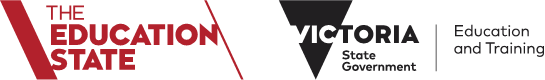 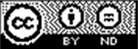 © State of Victoria (Department of Education and Training) 2019.Copyright of this material is reserved to the Crown in the right of the State of Victoria. This work is licensed under a Creative Commons Attribution-NoDerivs 3.0 Australia licence (http://creativecommons.org/licenses/by-nd/3.0/au/). You are free to use copy and distribute to anyone in its original form as long as you attribute Department of Education and Training, as the author, and you license any derivative work you make available under the same licence.DisclaimerIn compiling the information contained in and accessed through this resource, th e Department of Education and Training (DET) has used its best endeavours to ensure that the information is correct and current at the time of publication but takes no responsib ility for any error, omission or defect therein.To the extent permitted by law DET, its employees, agents and consultants exclude all liability for any loss or damage (including indirect, special or consequential loss or damage) arising from the use of, or reliance on the information contained herein, whether caused or not by any neglig ent act or omission. If any law prohibits the exclusion of such liability, DET limits its liability to the extent permitted by law, for the resupply of the information.Third party sitesThis resource may contain links to third party websites and resources. DET is not responsible for the condition or content of these sites or resources as they are not under its control.Third party material linked from this resource is subject to the copyright conditions of the third party. Users will need to consult the copyright notice of the third party sites for condition s of usage.Section A: Copyright and Course Classification InformationSection B: Course InformationSection C: Units of competency	Imported units of competency from National Training Packages are available from:www.training.gov.auVictorian units of competency:Appendix 1Electrotechnology project management - skills and knowledge summaryProject management:Define the scope of the projectDevelop a project planMaintain project records and produce project reportsPrepare project budget and monitor and control project costsSchedule project activities and monitor timelinesRead building and electrical drawings and related project informationFacilitate ongoing relationship with clientsDetermine and monitor project quality requirementsConduct and manage procurement activitiesNegotiate and prepare a project contractImplement and monitor quality control and assurance processesOperate commercial project management software packagesStaff management:Build and lead a teamFacilitate and support team workApply effective communication and interpersonal skillsManage the selection, engagement and monitoring of sub-contractorsManage employee relations issuesUse appropriate conflict resolution strategiesManage and oversee WHS/OHS issuesElectrical Contracting:Skills:Operate a small contracting businessPrepare a quotation for a jobNegotiate with a clientAssist a client to articulate their needsManage and supervise  staff (employed tradespersons and apprentices)Use commercial business management software packagesInterpret and apply relevant standards, regulations and codes for electrical workWork with other sub-contractorsArrange electrical inspections and meet regulatory responsibilitiesKnowledge:Legal obligations for conducting an electrical contracting businessBAS (Business Activity Statement)taxationworkcover/insurancessuperannuationwagesStandards, regulations and codes of practice for electrical contractorsRelevant WHS/OHS responsibilities Regulatory responsibilitiesCosting a jobCopyright owner of the course Copyright of this course is held by the Department of Education and Training, Victoria© State of Victoria (Department of Education and Training) 2019AddressExecutive DirectorEngagement,Participation and Inclusion DivisionHigher Education and Skills GroupDepartment of Education and Training (DET)GPO Box 4367Melbourne Vic 3001Organisational Contact: Manager, Training Products UnitHigher Education and Skills Group Telephone: (03) 7022 1619Email: course.enquiry@edmail.vic.gov.au Day-to-Day ContactCurriculum Maintenance Manager-Engineering IndustriesBox Hill Institute of TAFEPrivate Bag 2014Box Hill, Victoria 3128Ph: 	03 9286 9880Email: gadda@bhtafe.edu.auType of submissionReaccreditationCopyright acknowledgementCopyright of the following units of competency from nationally endorsed training packages is administered by the Commonwealth of Australia and can be accessed from: training.gov.au (see website here)© Commonwealth of AustraliaBSB  Business Services Training PackageBSBPMG518 Manage project procurementBSBPRC402 Negotiate contractsBSBWHS504 Manage WHS risksBSBWOR502 Lead and manage team effectivenessBSBWRK520 Manage employee relationsBSBWRT401 Write complex documentsCPC08 Construction, Plumbing and Services Training PackageCPCCBC5005A Select and manage building and construction contractorsCPP07 Property Services Training packageCPPBDN5013A Develop and collaborate on building information models for small-scale building design projectsPSP Public Sector Training PackagePSPGEN053 Provide leadershipUEE11 Electrotechnology Training PackageUEENEEC005B Estimate electrotechnology projectsUEENEEC006B Prepare tender submissions for electrotechnology projectsLicensing and franchiseCopyright of this material is reserved to the Crown in the right of the State of Victoria.© State of Victoria (Department of Education and Training - DET) 2019.This work is licensed under a Creative Commons Attribution-NoDerivs 3.0 Australia licence (see website here). You are free to use copy and distribute to anyone in its original form as long as you attribute Higher Education and Skills Group, Department of Education and Training (DET) as the author and you license any devitative work you make available under the same licence.Request for other use should be addressed to:Executive DirectorEngagement, Participation and Inclusion DivisionHigher Education and Skills GroupDepartment of Education and Training (DET)Email: course.enquiry@edumail.vic.gov.auCopies of this publication can be downloaded free of charge from the DET website here.Course accrediting bodyVictorian Registration and Qualifications Authority (VRQA)AVETMISS information ANZSCO code:    312312	Electrical Engineering TechnicianASCED Code:          0313 	Electrical and Electronic Engineering and TechnologyNational course code:          22509VICAccreditation period1 June 2019 to 30 June 20241.  Nomenclature	                              Standard 1 AQTF Standards for Accredited Courses 1.  Nomenclature	                              Standard 1 AQTF Standards for Accredited Courses 1.  Nomenclature	                              Standard 1 AQTF Standards for Accredited Courses 1.  Nomenclature	                              Standard 1 AQTF Standards for Accredited Courses 1.  Nomenclature	                              Standard 1 AQTF Standards for Accredited Courses 1.  Nomenclature	                              Standard 1 AQTF Standards for Accredited Courses 1.  Nomenclature	                              Standard 1 AQTF Standards for Accredited Courses 1.1 Name of the qualification1.1 Name of the qualification1.1 Name of the qualificationDiploma of Electrotechnology Project ManagementDiploma of Electrotechnology Project ManagementDiploma of Electrotechnology Project ManagementDiploma of Electrotechnology Project Management1.2 Nominal duration of the course 1.2 Nominal duration of the course 1.2 Nominal duration of the course 400 - 520 hours400 - 520 hours400 - 520 hours400 - 520 hours2.	Vocational or educational outcomes              Standard 1 AQTF Standards for Accredited Courses 2.	Vocational or educational outcomes              Standard 1 AQTF Standards for Accredited Courses 2.	Vocational or educational outcomes              Standard 1 AQTF Standards for Accredited Courses 2.	Vocational or educational outcomes              Standard 1 AQTF Standards for Accredited Courses 2.	Vocational or educational outcomes              Standard 1 AQTF Standards for Accredited Courses 2.	Vocational or educational outcomes              Standard 1 AQTF Standards for Accredited Courses 2.	Vocational or educational outcomes              Standard 1 AQTF Standards for Accredited Courses 2.1	Purpose of the course2.1	Purpose of the course2.1	Purpose of the courseThe primary purpose of the Diploma of Electrotechnology Project Management is to provide participants with knowledge and skills to manage a variety of electrotechnology projects effectively.The primary purpose of the Diploma of Electrotechnology Project Management is to provide participants with knowledge and skills to manage a variety of electrotechnology projects effectively.The primary purpose of the Diploma of Electrotechnology Project Management is to provide participants with knowledge and skills to manage a variety of electrotechnology projects effectively.The primary purpose of the Diploma of Electrotechnology Project Management is to provide participants with knowledge and skills to manage a variety of electrotechnology projects effectively.3.	Development of the course	                 Standards 1 and 2 AQTF Standards for Accredited Courses  3.	Development of the course	                 Standards 1 and 2 AQTF Standards for Accredited Courses  3.	Development of the course	                 Standards 1 and 2 AQTF Standards for Accredited Courses  3.	Development of the course	                 Standards 1 and 2 AQTF Standards for Accredited Courses  3.	Development of the course	                 Standards 1 and 2 AQTF Standards for Accredited Courses  3.	Development of the course	                 Standards 1 and 2 AQTF Standards for Accredited Courses  3.	Development of the course	                 Standards 1 and 2 AQTF Standards for Accredited Courses  3.1Industry/enterprise/community needs3.1Industry/enterprise/community needs3.1Industry/enterprise/community needsThe electrotechnology industry is diverse, consisting of a number of sectors all of which are highly technical. Many of the sectors are experiencing significant technological change and growth due to advances in fields such as data communication, home automation, intelligent systems for industrial and facilities management and renewable energy systems. According to industry advice the need for well trained project managers remains strong and the ongoing availability of an acreditated course continues to be supported by key industry organisations.The initial Diploma of Electrical Project Management was developed at the request of the National Electrical and Communications Association of Australia (NECA) following extensive consultation with employer groups around Australia. Employers identified the need for tradespeople and other workers within the electrotechnology industry to have access to a national qualification in project management. The qualification is also suitable for electrical engineers or other middle management persons preparing for project management roles in medium to large electrotechnology organisations.Availablility of this qualification also provides a career pathway in the industry for trade and non trade people working in the industry. Although there are a number of qualifications in UEE11 Electrotechnology Training Package at higher levels, these do not reflect the competencies required by employers for electrotechnology project managers and they are not being taken up by individuals preparing themselves for project management responsibilities.The review and redevelopment of this course has been guided by a project steering committee (PSC). At the commencement of the project the committee reviewed and updated the existing course knowledge and skills summary (see Appendix 1), to ensure it is consistent with the current requirements for a project manager in the electrotechnology industry. The summary also contains the current knowledge and skills requirements for an electrical contractor which is included in this course (VU22723). The PSC consisted of the following people:Ian Turnbull (Chairperson)	Applied Technology Training and Consulting AustraliaAlex Newman	Furtue Energy SkillsSue Sizer	Energy Safe Victoria (ESV)Graeme Hannaker	Metro Trains Melbourne (MTM)Damian Sander	APAC, Nomad DigitalNathan Pelzer	Jonoco Pty LtdCraig Jones	Melbourne PolytechnicIn attendance:	George Adda	CMM Engineering IndustriesTrevor Lange	CMM Engineering IndustriesThis course:does not duplicate, by title or coverage, the outcomes of an endorsed training package qualificationis not a subset of a single training package qualification that could be recognised through one or more statements of attainment or a skill setdoes not include units of competency additional to those in a training package qualification that could be recognised through statements of attainment in addition to the qualificationdoes not comprise units that duplicate units of competency of a training package qualificationThe electrotechnology industry is diverse, consisting of a number of sectors all of which are highly technical. Many of the sectors are experiencing significant technological change and growth due to advances in fields such as data communication, home automation, intelligent systems for industrial and facilities management and renewable energy systems. According to industry advice the need for well trained project managers remains strong and the ongoing availability of an acreditated course continues to be supported by key industry organisations.The initial Diploma of Electrical Project Management was developed at the request of the National Electrical and Communications Association of Australia (NECA) following extensive consultation with employer groups around Australia. Employers identified the need for tradespeople and other workers within the electrotechnology industry to have access to a national qualification in project management. The qualification is also suitable for electrical engineers or other middle management persons preparing for project management roles in medium to large electrotechnology organisations.Availablility of this qualification also provides a career pathway in the industry for trade and non trade people working in the industry. Although there are a number of qualifications in UEE11 Electrotechnology Training Package at higher levels, these do not reflect the competencies required by employers for electrotechnology project managers and they are not being taken up by individuals preparing themselves for project management responsibilities.The review and redevelopment of this course has been guided by a project steering committee (PSC). At the commencement of the project the committee reviewed and updated the existing course knowledge and skills summary (see Appendix 1), to ensure it is consistent with the current requirements for a project manager in the electrotechnology industry. The summary also contains the current knowledge and skills requirements for an electrical contractor which is included in this course (VU22723). The PSC consisted of the following people:Ian Turnbull (Chairperson)	Applied Technology Training and Consulting AustraliaAlex Newman	Furtue Energy SkillsSue Sizer	Energy Safe Victoria (ESV)Graeme Hannaker	Metro Trains Melbourne (MTM)Damian Sander	APAC, Nomad DigitalNathan Pelzer	Jonoco Pty LtdCraig Jones	Melbourne PolytechnicIn attendance:	George Adda	CMM Engineering IndustriesTrevor Lange	CMM Engineering IndustriesThis course:does not duplicate, by title or coverage, the outcomes of an endorsed training package qualificationis not a subset of a single training package qualification that could be recognised through one or more statements of attainment or a skill setdoes not include units of competency additional to those in a training package qualification that could be recognised through statements of attainment in addition to the qualificationdoes not comprise units that duplicate units of competency of a training package qualificationThe electrotechnology industry is diverse, consisting of a number of sectors all of which are highly technical. Many of the sectors are experiencing significant technological change and growth due to advances in fields such as data communication, home automation, intelligent systems for industrial and facilities management and renewable energy systems. According to industry advice the need for well trained project managers remains strong and the ongoing availability of an acreditated course continues to be supported by key industry organisations.The initial Diploma of Electrical Project Management was developed at the request of the National Electrical and Communications Association of Australia (NECA) following extensive consultation with employer groups around Australia. Employers identified the need for tradespeople and other workers within the electrotechnology industry to have access to a national qualification in project management. The qualification is also suitable for electrical engineers or other middle management persons preparing for project management roles in medium to large electrotechnology organisations.Availablility of this qualification also provides a career pathway in the industry for trade and non trade people working in the industry. Although there are a number of qualifications in UEE11 Electrotechnology Training Package at higher levels, these do not reflect the competencies required by employers for electrotechnology project managers and they are not being taken up by individuals preparing themselves for project management responsibilities.The review and redevelopment of this course has been guided by a project steering committee (PSC). At the commencement of the project the committee reviewed and updated the existing course knowledge and skills summary (see Appendix 1), to ensure it is consistent with the current requirements for a project manager in the electrotechnology industry. The summary also contains the current knowledge and skills requirements for an electrical contractor which is included in this course (VU22723). The PSC consisted of the following people:Ian Turnbull (Chairperson)	Applied Technology Training and Consulting AustraliaAlex Newman	Furtue Energy SkillsSue Sizer	Energy Safe Victoria (ESV)Graeme Hannaker	Metro Trains Melbourne (MTM)Damian Sander	APAC, Nomad DigitalNathan Pelzer	Jonoco Pty LtdCraig Jones	Melbourne PolytechnicIn attendance:	George Adda	CMM Engineering IndustriesTrevor Lange	CMM Engineering IndustriesThis course:does not duplicate, by title or coverage, the outcomes of an endorsed training package qualificationis not a subset of a single training package qualification that could be recognised through one or more statements of attainment or a skill setdoes not include units of competency additional to those in a training package qualification that could be recognised through statements of attainment in addition to the qualificationdoes not comprise units that duplicate units of competency of a training package qualificationThe electrotechnology industry is diverse, consisting of a number of sectors all of which are highly technical. Many of the sectors are experiencing significant technological change and growth due to advances in fields such as data communication, home automation, intelligent systems for industrial and facilities management and renewable energy systems. According to industry advice the need for well trained project managers remains strong and the ongoing availability of an acreditated course continues to be supported by key industry organisations.The initial Diploma of Electrical Project Management was developed at the request of the National Electrical and Communications Association of Australia (NECA) following extensive consultation with employer groups around Australia. Employers identified the need for tradespeople and other workers within the electrotechnology industry to have access to a national qualification in project management. The qualification is also suitable for electrical engineers or other middle management persons preparing for project management roles in medium to large electrotechnology organisations.Availablility of this qualification also provides a career pathway in the industry for trade and non trade people working in the industry. Although there are a number of qualifications in UEE11 Electrotechnology Training Package at higher levels, these do not reflect the competencies required by employers for electrotechnology project managers and they are not being taken up by individuals preparing themselves for project management responsibilities.The review and redevelopment of this course has been guided by a project steering committee (PSC). At the commencement of the project the committee reviewed and updated the existing course knowledge and skills summary (see Appendix 1), to ensure it is consistent with the current requirements for a project manager in the electrotechnology industry. The summary also contains the current knowledge and skills requirements for an electrical contractor which is included in this course (VU22723). The PSC consisted of the following people:Ian Turnbull (Chairperson)	Applied Technology Training and Consulting AustraliaAlex Newman	Furtue Energy SkillsSue Sizer	Energy Safe Victoria (ESV)Graeme Hannaker	Metro Trains Melbourne (MTM)Damian Sander	APAC, Nomad DigitalNathan Pelzer	Jonoco Pty LtdCraig Jones	Melbourne PolytechnicIn attendance:	George Adda	CMM Engineering IndustriesTrevor Lange	CMM Engineering IndustriesThis course:does not duplicate, by title or coverage, the outcomes of an endorsed training package qualificationis not a subset of a single training package qualification that could be recognised through one or more statements of attainment or a skill setdoes not include units of competency additional to those in a training package qualification that could be recognised through statements of attainment in addition to the qualificationdoes not comprise units that duplicate units of competency of a training package qualification3.2	Review for re-accreditation3.2	Review for re-accreditation3.2	Review for re-accreditationThe current course 22267VIC Diploma of Electrical Project Management was initially accredited for a period of five years (1 January 2014 to 31 December 2018) and a further 12 months extension was granted to bring the expiry date to 31 December 2019.Three Victorian RTOs currently have this qualification on their Scope of Registration. Enrolment figures for the past five years for Fee For Service and Government funded places are:2014 - 292015 - 992016 - 1502017 - 432018 – 47The five core units were reviewed for their on going suitability to meet the course outcomes and three units were retained. Unit UEENEEG169A – Manage large electrical projects was seen as lacking in number of areas and has been replaced with a new unit: VU22721 – Manage electrotechnology projects.The new unit now incorporates the WHS/OHS requirements of the former unit’s prerequisite - unit UEENEEE101A. This unit has also been deleted from the core component reducing the number of core units to four.The enrolment figures for the elective units in the current course indicated a number of electives are not being used. As a consequence, the PSC made the decision to rationalise the number of elective units available using the revised knowledge and skills profile and the past enrolments figures as the guide. In addition, the five elective streams in the current course have been replaced by a single cluster of elective units to encourage a broader approach to the selection of electives units made available to participants by RTOs.As part of the course review process the former elective unit VU21527 – Conduct an electrical contracting business has been expanded to address the comprehensive range of knowledge and skills required by licensed electricians who seek registration to operate as electrical contractors. This unit had 285 enrolments over the five years accreditation period. It is one of two units mandated by the Victorian electrical regulator - Energy Safe Victoria (ESV) for all licensed electricians applying for registration as electrical contractors. The ESV contributed to this review. Other elective VU units retained in the course have also been revised for reaccreditation and imported units have been updated to the current version where requiredFinally, the PSC recommended the title of the qualification be changed from electrical project management to electrotechnology project management to reflect the breadth of the industry to which the course applies.Due to the changes to the core and elective units the new course: 22509VIC - Diploma of Electrotechnology Project Management is deemed to be not equivalent to the current course: 22267VIC – Diploma of Electrical Project Management.Transition arrangements between the current and revised course is provided in Table 1The current course 22267VIC Diploma of Electrical Project Management was initially accredited for a period of five years (1 January 2014 to 31 December 2018) and a further 12 months extension was granted to bring the expiry date to 31 December 2019.Three Victorian RTOs currently have this qualification on their Scope of Registration. Enrolment figures for the past five years for Fee For Service and Government funded places are:2014 - 292015 - 992016 - 1502017 - 432018 – 47The five core units were reviewed for their on going suitability to meet the course outcomes and three units were retained. Unit UEENEEG169A – Manage large electrical projects was seen as lacking in number of areas and has been replaced with a new unit: VU22721 – Manage electrotechnology projects.The new unit now incorporates the WHS/OHS requirements of the former unit’s prerequisite - unit UEENEEE101A. This unit has also been deleted from the core component reducing the number of core units to four.The enrolment figures for the elective units in the current course indicated a number of electives are not being used. As a consequence, the PSC made the decision to rationalise the number of elective units available using the revised knowledge and skills profile and the past enrolments figures as the guide. In addition, the five elective streams in the current course have been replaced by a single cluster of elective units to encourage a broader approach to the selection of electives units made available to participants by RTOs.As part of the course review process the former elective unit VU21527 – Conduct an electrical contracting business has been expanded to address the comprehensive range of knowledge and skills required by licensed electricians who seek registration to operate as electrical contractors. This unit had 285 enrolments over the five years accreditation period. It is one of two units mandated by the Victorian electrical regulator - Energy Safe Victoria (ESV) for all licensed electricians applying for registration as electrical contractors. The ESV contributed to this review. Other elective VU units retained in the course have also been revised for reaccreditation and imported units have been updated to the current version where requiredFinally, the PSC recommended the title of the qualification be changed from electrical project management to electrotechnology project management to reflect the breadth of the industry to which the course applies.Due to the changes to the core and elective units the new course: 22509VIC - Diploma of Electrotechnology Project Management is deemed to be not equivalent to the current course: 22267VIC – Diploma of Electrical Project Management.Transition arrangements between the current and revised course is provided in Table 1The current course 22267VIC Diploma of Electrical Project Management was initially accredited for a period of five years (1 January 2014 to 31 December 2018) and a further 12 months extension was granted to bring the expiry date to 31 December 2019.Three Victorian RTOs currently have this qualification on their Scope of Registration. Enrolment figures for the past five years for Fee For Service and Government funded places are:2014 - 292015 - 992016 - 1502017 - 432018 – 47The five core units were reviewed for their on going suitability to meet the course outcomes and three units were retained. Unit UEENEEG169A – Manage large electrical projects was seen as lacking in number of areas and has been replaced with a new unit: VU22721 – Manage electrotechnology projects.The new unit now incorporates the WHS/OHS requirements of the former unit’s prerequisite - unit UEENEEE101A. This unit has also been deleted from the core component reducing the number of core units to four.The enrolment figures for the elective units in the current course indicated a number of electives are not being used. As a consequence, the PSC made the decision to rationalise the number of elective units available using the revised knowledge and skills profile and the past enrolments figures as the guide. In addition, the five elective streams in the current course have been replaced by a single cluster of elective units to encourage a broader approach to the selection of electives units made available to participants by RTOs.As part of the course review process the former elective unit VU21527 – Conduct an electrical contracting business has been expanded to address the comprehensive range of knowledge and skills required by licensed electricians who seek registration to operate as electrical contractors. This unit had 285 enrolments over the five years accreditation period. It is one of two units mandated by the Victorian electrical regulator - Energy Safe Victoria (ESV) for all licensed electricians applying for registration as electrical contractors. The ESV contributed to this review. Other elective VU units retained in the course have also been revised for reaccreditation and imported units have been updated to the current version where requiredFinally, the PSC recommended the title of the qualification be changed from electrical project management to electrotechnology project management to reflect the breadth of the industry to which the course applies.Due to the changes to the core and elective units the new course: 22509VIC - Diploma of Electrotechnology Project Management is deemed to be not equivalent to the current course: 22267VIC – Diploma of Electrical Project Management.Transition arrangements between the current and revised course is provided in Table 1The current course 22267VIC Diploma of Electrical Project Management was initially accredited for a period of five years (1 January 2014 to 31 December 2018) and a further 12 months extension was granted to bring the expiry date to 31 December 2019.Three Victorian RTOs currently have this qualification on their Scope of Registration. Enrolment figures for the past five years for Fee For Service and Government funded places are:2014 - 292015 - 992016 - 1502017 - 432018 – 47The five core units were reviewed for their on going suitability to meet the course outcomes and three units were retained. Unit UEENEEG169A – Manage large electrical projects was seen as lacking in number of areas and has been replaced with a new unit: VU22721 – Manage electrotechnology projects.The new unit now incorporates the WHS/OHS requirements of the former unit’s prerequisite - unit UEENEEE101A. This unit has also been deleted from the core component reducing the number of core units to four.The enrolment figures for the elective units in the current course indicated a number of electives are not being used. As a consequence, the PSC made the decision to rationalise the number of elective units available using the revised knowledge and skills profile and the past enrolments figures as the guide. In addition, the five elective streams in the current course have been replaced by a single cluster of elective units to encourage a broader approach to the selection of electives units made available to participants by RTOs.As part of the course review process the former elective unit VU21527 – Conduct an electrical contracting business has been expanded to address the comprehensive range of knowledge and skills required by licensed electricians who seek registration to operate as electrical contractors. This unit had 285 enrolments over the five years accreditation period. It is one of two units mandated by the Victorian electrical regulator - Energy Safe Victoria (ESV) for all licensed electricians applying for registration as electrical contractors. The ESV contributed to this review. Other elective VU units retained in the course have also been revised for reaccreditation and imported units have been updated to the current version where requiredFinally, the PSC recommended the title of the qualification be changed from electrical project management to electrotechnology project management to reflect the breadth of the industry to which the course applies.Due to the changes to the core and elective units the new course: 22509VIC - Diploma of Electrotechnology Project Management is deemed to be not equivalent to the current course: 22267VIC – Diploma of Electrical Project Management.Transition arrangements between the current and revised course is provided in Table 1Table 1: Transition arrangementsTable 1: Transition arrangementsTable 1: Transition arrangementsTable 1: Transition arrangementsTable 1: Transition arrangementsTable 1: Transition arrangementsTable 1: Transition arrangements22267VICDiploma of Electrical Project Management22267VICDiploma of Electrical Project Management22267VICDiploma of Electrical Project Management22267VICDiploma of Electrical Project Management22509VICDiploma of Electrotechnology Project Management22509VICDiploma of Electrotechnology Project ManagementCommentsUnit codeUnit TitleUnit TitleUnit TitleUnit codeUnit TitleCommentsBSBCUS402BAddress customer needsAddress customer needsAddress customer needsDeletedBSBPMG518AManage project procurementManage project procurementManage project procurementBSBPMG518Manage project procurementEquivalentBSBPUR402BNegotiate contractsNegotiate contractsNegotiate contractsBSBPRC402Negotiate contractsEquivalentBSBWHS504AManage WHS hazards and risksManage WHS hazards and risksManage WHS hazards and risksBSBWHS504Manage WHS risksEquivalentBSBWOR502BEnsure team effectivenessEnsure team effectivenessEnsure team effectivenessBSBWOR502Lead and manage team effectivenessEquivalentBSBWRT401AWrite complex documentsWrite complex documentsWrite complex documentsBSBWRT401Write complex documentsEquivalentBSBWRK510AManage employee relationsManage employee relationsManage employee relationsBSBWRK520Manage employee relationsEquivalentCPCCBC5005ASelect and manage building and construction contractorsSelect and manage building and construction contractorsSelect and manage building and construction contractorsCPCCBC5005ASelect and manage building and construction contractorsEquivalentCPPBDN5013ADevelop and collaborate on building information models for small-scale building design projectsNewunitPSPGOV511AProvide leadershipProvide leadershipProvide leadershipPSPGEN053Provide leadershipEquivalentMSS404060AFacilitate the use of planning software systems in a work area or teamFacilitate the use of planning software systems in a work area or teamFacilitate the use of planning software systems in a work area or teamMSS404060Facilitate the use of planning software systems in a work area or teamDeletedTLIL4005AApply conflict/grievance resolution strategiesApply conflict/grievance resolution strategiesApply conflict/grievance resolution strategiesTLIL4005Apply conflict/grievance resolution strategiesDeletedUEENEEC005BEstimate eletrotechnology projectsEstimate eletrotechnology projectsEstimate eletrotechnology projectsUEENEEC005BEstimate eletrotechnology projectsEquivalentUEENEEC006BPrepare tender submissions for electrotechnology projectsPrepare tender submissions for electrotechnology projectsPrepare tender submissions for electrotechnology projectsUEENEEC006BPrepare tender submissions for electrotechnology projectsEquivalentUEENEEE101AApply OHS regulations, codes and practices in the workplaceApply OHS regulations, codes and practices in the workplaceApply OHS regulations, codes and practices in the workplaceDeletedUEENEEG169AManage large electrical projectsManage large electrical projectsManage large electrical projectsVU22721Manage electrotechnology projectsNot equivalentVU21156Use computer aided drafting systemsUse computer aided drafting systemsUse computer aided drafting systemsDeletedVU21525Conduct electrical project schedulingConduct electrical project schedulingConduct electrical project schedulingVU22722Schedule multiply  electrotechnology project Not equivalentVU21526Provide quotations for installation or service jobsProvide quotations for installation or service jobsProvide quotations for installation or service jobsVU22724Provide quotations for installation or service jobsEquivalentVU21527Conduct an electrical contracting businessConduct an electrical contracting businessConduct an electrical contracting businessVU22723Prepare to set up and operate  an electrical contracting businessNot equivalentVU21528Interpret building and electrical drawings and diagramsInterpret building and electrical drawings and diagramsInterpret building and electrical drawings and diagramsVU22725Interpret building and electrical drawings and diagramsEquivalentVU21529Comply with relevant regulatory information and building codesComply with relevant regulatory information and building codesComply with relevant regulatory information and building codesDeletedVU21530Conduct electrical efficiency assessmentsConduct electrical efficiency assessmentsConduct electrical efficiency assessmentsDeletedVU21531Advise on electrical energy managementAdvise on electrical energy managementAdvise on electrical energy managementDeletedVU21532Implement energy efficient systemsImplement energy efficient systemsImplement energy efficient systemsDeletedVU21582Apply energy efficient LED lighting principlesApply energy efficient LED lighting principlesApply energy efficient LED lighting principlesDeletedCourse outcomes	                  Standards 1, 2, 3 and 4 AQTF Standards for Accredited Courses Course outcomes	                  Standards 1, 2, 3 and 4 AQTF Standards for Accredited Courses Course outcomes	                  Standards 1, 2, 3 and 4 AQTF Standards for Accredited Courses Course outcomes	                  Standards 1, 2, 3 and 4 AQTF Standards for Accredited Courses Course outcomes	                  Standards 1, 2, 3 and 4 AQTF Standards for Accredited Courses Course outcomes	                  Standards 1, 2, 3 and 4 AQTF Standards for Accredited Courses Course outcomes	                  Standards 1, 2, 3 and 4 AQTF Standards for Accredited Courses 4.1 Qualification level4.1 Qualification level4.1 Qualification levelThis course is consistent with the AQF Level 5 as defined in the Australian Qualifications Framework Second Edition 2013. The Diploma of Electrotechnology Project Management qualifies individuals who apply integrated technical and theoretical concepts in a broad range of contexts to undertake advanced skilled or paraprofessional work and as a pathway for further learning.Knowledge:Graduates of the Diploma of Electrotechnology Project Management will have technical and theoretical knowledge and concepts, with depth in some areas within a field of work and learning such as electrotechnology project management.Skills:Graduates of the Diploma of Electrotechnology Project Management will have:cognitive and communication skills to identify, analyse, synthesise and act on information from a range of sources such as calculating resource requirements and acquiring themcognitive, technical and communication skills to analyse, plan, design and evaluate approaches to unpredictable problems and/or management requirements such as planning and managing projects in respect to time, cost, quality and resource managementspecialist technical and creative skills to express ideas and perspectives such as producing a progress reports and charts to document project status, milestones and outcomescommunication skills to transfer knowledge and specialised skills to others and demonstrate understanding of knowledge such as managing the work of others through positive leadershipApplication of knowledge and skills:Graduates of the Diploma of Electrotechnology Project Management  will demonstrate the application of knowledge and skills:with depth in some areas of specialisation, in known or changing contexts such as monitoring and tracking projectsto transfer and apply theoretical concepts and/or technical and/or creative skills in a range of situations such as using technology to assist with the management of information and planning processwith personal responsibility and autonomy in performing complex technical operations with responsibility for own outputs in relation to broad parameters for quantity and quality such as taking responsibility as required by work role and ensuring all organisational policies and procedures are followedwith initiative and judgement to organise the work of self and others and plan, coordinate and evaluate the work of teams within broad but generally well defined parameters such as consulting with clients/customers and stakeholders in scheduling and coordinating a range of electrotechnology projects.Volume of learning:The volume of learning for this qualification is typically 1 to 2 year and incorporates structured training and self-directed learning activities such as reading texts, research and gathering information, completing assignments and project work.This course is consistent with the AQF Level 5 as defined in the Australian Qualifications Framework Second Edition 2013. The Diploma of Electrotechnology Project Management qualifies individuals who apply integrated technical and theoretical concepts in a broad range of contexts to undertake advanced skilled or paraprofessional work and as a pathway for further learning.Knowledge:Graduates of the Diploma of Electrotechnology Project Management will have technical and theoretical knowledge and concepts, with depth in some areas within a field of work and learning such as electrotechnology project management.Skills:Graduates of the Diploma of Electrotechnology Project Management will have:cognitive and communication skills to identify, analyse, synthesise and act on information from a range of sources such as calculating resource requirements and acquiring themcognitive, technical and communication skills to analyse, plan, design and evaluate approaches to unpredictable problems and/or management requirements such as planning and managing projects in respect to time, cost, quality and resource managementspecialist technical and creative skills to express ideas and perspectives such as producing a progress reports and charts to document project status, milestones and outcomescommunication skills to transfer knowledge and specialised skills to others and demonstrate understanding of knowledge such as managing the work of others through positive leadershipApplication of knowledge and skills:Graduates of the Diploma of Electrotechnology Project Management  will demonstrate the application of knowledge and skills:with depth in some areas of specialisation, in known or changing contexts such as monitoring and tracking projectsto transfer and apply theoretical concepts and/or technical and/or creative skills in a range of situations such as using technology to assist with the management of information and planning processwith personal responsibility and autonomy in performing complex technical operations with responsibility for own outputs in relation to broad parameters for quantity and quality such as taking responsibility as required by work role and ensuring all organisational policies and procedures are followedwith initiative and judgement to organise the work of self and others and plan, coordinate and evaluate the work of teams within broad but generally well defined parameters such as consulting with clients/customers and stakeholders in scheduling and coordinating a range of electrotechnology projects.Volume of learning:The volume of learning for this qualification is typically 1 to 2 year and incorporates structured training and self-directed learning activities such as reading texts, research and gathering information, completing assignments and project work.This course is consistent with the AQF Level 5 as defined in the Australian Qualifications Framework Second Edition 2013. The Diploma of Electrotechnology Project Management qualifies individuals who apply integrated technical and theoretical concepts in a broad range of contexts to undertake advanced skilled or paraprofessional work and as a pathway for further learning.Knowledge:Graduates of the Diploma of Electrotechnology Project Management will have technical and theoretical knowledge and concepts, with depth in some areas within a field of work and learning such as electrotechnology project management.Skills:Graduates of the Diploma of Electrotechnology Project Management will have:cognitive and communication skills to identify, analyse, synthesise and act on information from a range of sources such as calculating resource requirements and acquiring themcognitive, technical and communication skills to analyse, plan, design and evaluate approaches to unpredictable problems and/or management requirements such as planning and managing projects in respect to time, cost, quality and resource managementspecialist technical and creative skills to express ideas and perspectives such as producing a progress reports and charts to document project status, milestones and outcomescommunication skills to transfer knowledge and specialised skills to others and demonstrate understanding of knowledge such as managing the work of others through positive leadershipApplication of knowledge and skills:Graduates of the Diploma of Electrotechnology Project Management  will demonstrate the application of knowledge and skills:with depth in some areas of specialisation, in known or changing contexts such as monitoring and tracking projectsto transfer and apply theoretical concepts and/or technical and/or creative skills in a range of situations such as using technology to assist with the management of information and planning processwith personal responsibility and autonomy in performing complex technical operations with responsibility for own outputs in relation to broad parameters for quantity and quality such as taking responsibility as required by work role and ensuring all organisational policies and procedures are followedwith initiative and judgement to organise the work of self and others and plan, coordinate and evaluate the work of teams within broad but generally well defined parameters such as consulting with clients/customers and stakeholders in scheduling and coordinating a range of electrotechnology projects.Volume of learning:The volume of learning for this qualification is typically 1 to 2 year and incorporates structured training and self-directed learning activities such as reading texts, research and gathering information, completing assignments and project work.This course is consistent with the AQF Level 5 as defined in the Australian Qualifications Framework Second Edition 2013. The Diploma of Electrotechnology Project Management qualifies individuals who apply integrated technical and theoretical concepts in a broad range of contexts to undertake advanced skilled or paraprofessional work and as a pathway for further learning.Knowledge:Graduates of the Diploma of Electrotechnology Project Management will have technical and theoretical knowledge and concepts, with depth in some areas within a field of work and learning such as electrotechnology project management.Skills:Graduates of the Diploma of Electrotechnology Project Management will have:cognitive and communication skills to identify, analyse, synthesise and act on information from a range of sources such as calculating resource requirements and acquiring themcognitive, technical and communication skills to analyse, plan, design and evaluate approaches to unpredictable problems and/or management requirements such as planning and managing projects in respect to time, cost, quality and resource managementspecialist technical and creative skills to express ideas and perspectives such as producing a progress reports and charts to document project status, milestones and outcomescommunication skills to transfer knowledge and specialised skills to others and demonstrate understanding of knowledge such as managing the work of others through positive leadershipApplication of knowledge and skills:Graduates of the Diploma of Electrotechnology Project Management  will demonstrate the application of knowledge and skills:with depth in some areas of specialisation, in known or changing contexts such as monitoring and tracking projectsto transfer and apply theoretical concepts and/or technical and/or creative skills in a range of situations such as using technology to assist with the management of information and planning processwith personal responsibility and autonomy in performing complex technical operations with responsibility for own outputs in relation to broad parameters for quantity and quality such as taking responsibility as required by work role and ensuring all organisational policies and procedures are followedwith initiative and judgement to organise the work of self and others and plan, coordinate and evaluate the work of teams within broad but generally well defined parameters such as consulting with clients/customers and stakeholders in scheduling and coordinating a range of electrotechnology projects.Volume of learning:The volume of learning for this qualification is typically 1 to 2 year and incorporates structured training and self-directed learning activities such as reading texts, research and gathering information, completing assignments and project work.4.2 Employability skills  4.2 Employability skills  4.2 Employability skills  Standard 4 AQTF Standards for Accredited CoursesThe Employability Skills for the Diploma of Electrotechnology Project Management are summarised in Table 2 below.Standard 4 AQTF Standards for Accredited CoursesThe Employability Skills for the Diploma of Electrotechnology Project Management are summarised in Table 2 below.Standard 4 AQTF Standards for Accredited CoursesThe Employability Skills for the Diploma of Electrotechnology Project Management are summarised in Table 2 below.Standard 4 AQTF Standards for Accredited CoursesThe Employability Skills for the Diploma of Electrotechnology Project Management are summarised in Table 2 below.Table 2: Summary of the Employability SkillsTable 2: Summary of the Employability SkillsTable 2: Summary of the Employability SkillsTable 2: Summary of the Employability SkillsTable 2: Summary of the Employability SkillsTable 2: Summary of the Employability SkillsTable 2: Summary of the Employability SkillsEmployability SkillsEmployability SkillsIndustry/enterprise requirements for this qualification include the following facets. On successful completion of the course a graduate should be able to:Industry/enterprise requirements for this qualification include the following facets. On successful completion of the course a graduate should be able to:Industry/enterprise requirements for this qualification include the following facets. On successful completion of the course a graduate should be able to:Industry/enterprise requirements for this qualification include the following facets. On successful completion of the course a graduate should be able to:Industry/enterprise requirements for this qualification include the following facets. On successful completion of the course a graduate should be able to:CommunicationCommunicationParticipating in negotiationsManaging conflict situationsManaging employee relationsProducing reportsParticipating in negotiationsManaging conflict situationsManaging employee relationsProducing reportsParticipating in negotiationsManaging conflict situationsManaging employee relationsProducing reportsParticipating in negotiationsManaging conflict situationsManaging employee relationsProducing reportsParticipating in negotiationsManaging conflict situationsManaging employee relationsProducing reportsTeamworkTeamworkEnsuring team effectivenessAssigning individual project rolesSetting and monitoring team goalsEnsuring team effectivenessAssigning individual project rolesSetting and monitoring team goalsEnsuring team effectivenessAssigning individual project rolesSetting and monitoring team goalsEnsuring team effectivenessAssigning individual project rolesSetting and monitoring team goalsEnsuring team effectivenessAssigning individual project rolesSetting and monitoring team goalsProblem solvingProblem solvingEstablishing and managing business and legal requirementsEstablishing and managing contractsConducting risk managementEstablishing and managing business and legal requirementsEstablishing and managing contractsConducting risk managementEstablishing and managing business and legal requirementsEstablishing and managing contractsConducting risk managementEstablishing and managing business and legal requirementsEstablishing and managing contractsConducting risk managementEstablishing and managing business and legal requirementsEstablishing and managing contractsConducting risk managementInitiative and enterpriseInitiative and enterpriseDeveloping a budgetManaging multi projectsProviding quality services to customersDeveloping a budgetManaging multi projectsProviding quality services to customersDeveloping a budgetManaging multi projectsProviding quality services to customersDeveloping a budgetManaging multi projectsProviding quality services to customersDeveloping a budgetManaging multi projectsProviding quality services to customersPlanning and organisingPlanning and organisingCompiling project schedulesManaging the input of sub-contractors to the projectManaging project contingenciesManaging project escalation proceduresCompiling project schedulesManaging the input of sub-contractors to the projectManaging project contingenciesManaging project escalation proceduresCompiling project schedulesManaging the input of sub-contractors to the projectManaging project contingenciesManaging project escalation proceduresCompiling project schedulesManaging the input of sub-contractors to the projectManaging project contingenciesManaging project escalation proceduresCompiling project schedulesManaging the input of sub-contractors to the projectManaging project contingenciesManaging project escalation proceduresSelf-managementSelf-managementManaging personal and work prioritiesEstablishing professional networksProviding leadershipManaging personal and work prioritiesEstablishing professional networksProviding leadershipManaging personal and work prioritiesEstablishing professional networksProviding leadershipManaging personal and work prioritiesEstablishing professional networksProviding leadershipManaging personal and work prioritiesEstablishing professional networksProviding leadershipLearningLearningConducting researchMaintaining technical knowledge and skillsDeveloping and applying electrotechnology industry knowledgeConducting researchMaintaining technical knowledge and skillsDeveloping and applying electrotechnology industry knowledgeConducting researchMaintaining technical knowledge and skillsDeveloping and applying electrotechnology industry knowledgeConducting researchMaintaining technical knowledge and skillsDeveloping and applying electrotechnology industry knowledgeConducting researchMaintaining technical knowledge and skillsDeveloping and applying electrotechnology industry knowledgeTechnologyTechnologyOperating common information and communication equipment, such as phones and internetProducing computer-aided drawingsUsing project planning and management softwareOperating common information and communication equipment, such as phones and internetProducing computer-aided drawingsUsing project planning and management softwareOperating common information and communication equipment, such as phones and internetProducing computer-aided drawingsUsing project planning and management softwareOperating common information and communication equipment, such as phones and internetProducing computer-aided drawingsUsing project planning and management softwareOperating common information and communication equipment, such as phones and internetProducing computer-aided drawingsUsing project planning and management software4.3  Recognition given to  the course 4.3  Recognition given to  the course Standard 5 AQTF Standards for Accredited CoursesNot applicableStandard 5 AQTF Standards for Accredited CoursesNot applicableStandard 5 AQTF Standards for Accredited CoursesNot applicableStandard 5 AQTF Standards for Accredited CoursesNot applicableStandard 5 AQTF Standards for Accredited CoursesNot applicable4.4  Licensing/ regulatory requirements 4.4  Licensing/ regulatory requirements Standard 5 AQTF Standards for Accredited Courses No licensing, legislative, regulatory or certification requirements apply to this course at the time of publication.Standard 5 AQTF Standards for Accredited Courses No licensing, legislative, regulatory or certification requirements apply to this course at the time of publication.Standard 5 AQTF Standards for Accredited Courses No licensing, legislative, regulatory or certification requirements apply to this course at the time of publication.Standard 5 AQTF Standards for Accredited Courses No licensing, legislative, regulatory or certification requirements apply to this course at the time of publication.Standard 5 AQTF Standards for Accredited Courses No licensing, legislative, regulatory or certification requirements apply to this course at the time of publication.Course rules 	                                Standards 2, 6,7 and 9 AQTF Standards for Accredited CoursesCourse rules 	                                Standards 2, 6,7 and 9 AQTF Standards for Accredited CoursesCourse rules 	                                Standards 2, 6,7 and 9 AQTF Standards for Accredited CoursesCourse rules 	                                Standards 2, 6,7 and 9 AQTF Standards for Accredited CoursesCourse rules 	                                Standards 2, 6,7 and 9 AQTF Standards for Accredited CoursesCourse rules 	                                Standards 2, 6,7 and 9 AQTF Standards for Accredited CoursesCourse rules 	                                Standards 2, 6,7 and 9 AQTF Standards for Accredited Courses5.1	Course structureTo be eligible for the award of a Diploma of Electrotechnology Project Management, learners must successfully complete a total of eight (8) units comprising:four (4) core units plusfour (4) elective units (see selection advice below)Learners who do not successfully complete all the required units for the qualification will be issued with a Statement of Attainment listing the completed units.5.1	Course structureTo be eligible for the award of a Diploma of Electrotechnology Project Management, learners must successfully complete a total of eight (8) units comprising:four (4) core units plusfour (4) elective units (see selection advice below)Learners who do not successfully complete all the required units for the qualification will be issued with a Statement of Attainment listing the completed units.5.1	Course structureTo be eligible for the award of a Diploma of Electrotechnology Project Management, learners must successfully complete a total of eight (8) units comprising:four (4) core units plusfour (4) elective units (see selection advice below)Learners who do not successfully complete all the required units for the qualification will be issued with a Statement of Attainment listing the completed units.5.1	Course structureTo be eligible for the award of a Diploma of Electrotechnology Project Management, learners must successfully complete a total of eight (8) units comprising:four (4) core units plusfour (4) elective units (see selection advice below)Learners who do not successfully complete all the required units for the qualification will be issued with a Statement of Attainment listing the completed units.5.1	Course structureTo be eligible for the award of a Diploma of Electrotechnology Project Management, learners must successfully complete a total of eight (8) units comprising:four (4) core units plusfour (4) elective units (see selection advice below)Learners who do not successfully complete all the required units for the qualification will be issued with a Statement of Attainment listing the completed units.5.1	Course structureTo be eligible for the award of a Diploma of Electrotechnology Project Management, learners must successfully complete a total of eight (8) units comprising:four (4) core units plusfour (4) elective units (see selection advice below)Learners who do not successfully complete all the required units for the qualification will be issued with a Statement of Attainment listing the completed units.5.1	Course structureTo be eligible for the award of a Diploma of Electrotechnology Project Management, learners must successfully complete a total of eight (8) units comprising:four (4) core units plusfour (4) elective units (see selection advice below)Learners who do not successfully complete all the required units for the qualification will be issued with a Statement of Attainment listing the completed units.5.2 Entry requirements 5.2 Entry requirements Standard 9 AQTF Standards for Accredited CoursesAlthough not mandatory, participants best equipped to achieve the outcomes of this course will be electrotechnology tradespersons such as electricians or other industry persons with demonstrated experience in the electrotechnology industry.Participants are also best equipped to achieve the course outcomes if they have a minimum language, literacy and numeracy skills that are equivalent to Level 3 of the Austrailian Core Skills Framework (ACSF). Full details, descriptors and tests of the ACSF can be found on the website: here.Standard 9 AQTF Standards for Accredited CoursesAlthough not mandatory, participants best equipped to achieve the outcomes of this course will be electrotechnology tradespersons such as electricians or other industry persons with demonstrated experience in the electrotechnology industry.Participants are also best equipped to achieve the course outcomes if they have a minimum language, literacy and numeracy skills that are equivalent to Level 3 of the Austrailian Core Skills Framework (ACSF). Full details, descriptors and tests of the ACSF can be found on the website: here.Standard 9 AQTF Standards for Accredited CoursesAlthough not mandatory, participants best equipped to achieve the outcomes of this course will be electrotechnology tradespersons such as electricians or other industry persons with demonstrated experience in the electrotechnology industry.Participants are also best equipped to achieve the course outcomes if they have a minimum language, literacy and numeracy skills that are equivalent to Level 3 of the Austrailian Core Skills Framework (ACSF). Full details, descriptors and tests of the ACSF can be found on the website: here.Standard 9 AQTF Standards for Accredited CoursesAlthough not mandatory, participants best equipped to achieve the outcomes of this course will be electrotechnology tradespersons such as electricians or other industry persons with demonstrated experience in the electrotechnology industry.Participants are also best equipped to achieve the course outcomes if they have a minimum language, literacy and numeracy skills that are equivalent to Level 3 of the Austrailian Core Skills Framework (ACSF). Full details, descriptors and tests of the ACSF can be found on the website: here.Standard 9 AQTF Standards for Accredited CoursesAlthough not mandatory, participants best equipped to achieve the outcomes of this course will be electrotechnology tradespersons such as electricians or other industry persons with demonstrated experience in the electrotechnology industry.Participants are also best equipped to achieve the course outcomes if they have a minimum language, literacy and numeracy skills that are equivalent to Level 3 of the Austrailian Core Skills Framework (ACSF). Full details, descriptors and tests of the ACSF can be found on the website: here.Assessment 		                        Standards 10 and 12 AQTF Standards for Accredited CoursesAssessment 		                        Standards 10 and 12 AQTF Standards for Accredited CoursesAssessment 		                        Standards 10 and 12 AQTF Standards for Accredited CoursesAssessment 		                        Standards 10 and 12 AQTF Standards for Accredited CoursesAssessment 		                        Standards 10 and 12 AQTF Standards for Accredited CoursesAssessment 		                        Standards 10 and 12 AQTF Standards for Accredited CoursesAssessment 		                        Standards 10 and 12 AQTF Standards for Accredited Courses6.1 Assessment strategy6.1 Assessment strategyAll assessment, including Recognition of Prior Learning (RPL) must be compliant with the requirements of:Standard 1 of the Australian Quality Training Framework (AQTF): Essential Conditions and Standards for Initial/Continuing Registration and Guideslines 4.1 and 4.2 of the VRQA Guideslines for VET Providersorthe Standards for Registered Training Organisations 2015 (SRTOs) orthe relevant standards and guidelines for Registered Training Organisations in effect at the time of assessmentAssessment strategies must therefore ensure that: 	all assessments are valid, reliable, flexible and fair 	learners are informed of the context and purpose of the assessment and the assessment process 	feedback is provided to learners about the outcomes of the assessment process and guidance given for future options 	time allowance to complete a task is reasonable and reflect the industry expectations of a junior operatorAssessment strategies should be designed to: 	cover a range of skills and knowledge required to demonstrate achievement of the course aim 	collect evidence on a number of occasions to suit a variety of contexts and situations 	be appropriate to the knowledge, skills, methods of delivery and needs and characteristics of learnersassist assessors to interpret evidence consistentlybe equitable to all groups of learnersAssessment methods are included in each unit and include: 	oral and/or written questioning 	inspection of final process/product outcomes 	portfolio of documented evidence demonstation of required physical tasksA holistic approach to assessment is encouraged. This may be achieved by combining the assessment of more than one unit where it better replicates working practice.Assessment of the imported units must reflect the requirements of the Assessment Guidelines in the relevant training packages.All assessment, including Recognition of Prior Learning (RPL) must be compliant with the requirements of:Standard 1 of the Australian Quality Training Framework (AQTF): Essential Conditions and Standards for Initial/Continuing Registration and Guideslines 4.1 and 4.2 of the VRQA Guideslines for VET Providersorthe Standards for Registered Training Organisations 2015 (SRTOs) orthe relevant standards and guidelines for Registered Training Organisations in effect at the time of assessmentAssessment strategies must therefore ensure that: 	all assessments are valid, reliable, flexible and fair 	learners are informed of the context and purpose of the assessment and the assessment process 	feedback is provided to learners about the outcomes of the assessment process and guidance given for future options 	time allowance to complete a task is reasonable and reflect the industry expectations of a junior operatorAssessment strategies should be designed to: 	cover a range of skills and knowledge required to demonstrate achievement of the course aim 	collect evidence on a number of occasions to suit a variety of contexts and situations 	be appropriate to the knowledge, skills, methods of delivery and needs and characteristics of learnersassist assessors to interpret evidence consistentlybe equitable to all groups of learnersAssessment methods are included in each unit and include: 	oral and/or written questioning 	inspection of final process/product outcomes 	portfolio of documented evidence demonstation of required physical tasksA holistic approach to assessment is encouraged. This may be achieved by combining the assessment of more than one unit where it better replicates working practice.Assessment of the imported units must reflect the requirements of the Assessment Guidelines in the relevant training packages.All assessment, including Recognition of Prior Learning (RPL) must be compliant with the requirements of:Standard 1 of the Australian Quality Training Framework (AQTF): Essential Conditions and Standards for Initial/Continuing Registration and Guideslines 4.1 and 4.2 of the VRQA Guideslines for VET Providersorthe Standards for Registered Training Organisations 2015 (SRTOs) orthe relevant standards and guidelines for Registered Training Organisations in effect at the time of assessmentAssessment strategies must therefore ensure that: 	all assessments are valid, reliable, flexible and fair 	learners are informed of the context and purpose of the assessment and the assessment process 	feedback is provided to learners about the outcomes of the assessment process and guidance given for future options 	time allowance to complete a task is reasonable and reflect the industry expectations of a junior operatorAssessment strategies should be designed to: 	cover a range of skills and knowledge required to demonstrate achievement of the course aim 	collect evidence on a number of occasions to suit a variety of contexts and situations 	be appropriate to the knowledge, skills, methods of delivery and needs and characteristics of learnersassist assessors to interpret evidence consistentlybe equitable to all groups of learnersAssessment methods are included in each unit and include: 	oral and/or written questioning 	inspection of final process/product outcomes 	portfolio of documented evidence demonstation of required physical tasksA holistic approach to assessment is encouraged. This may be achieved by combining the assessment of more than one unit where it better replicates working practice.Assessment of the imported units must reflect the requirements of the Assessment Guidelines in the relevant training packages.All assessment, including Recognition of Prior Learning (RPL) must be compliant with the requirements of:Standard 1 of the Australian Quality Training Framework (AQTF): Essential Conditions and Standards for Initial/Continuing Registration and Guideslines 4.1 and 4.2 of the VRQA Guideslines for VET Providersorthe Standards for Registered Training Organisations 2015 (SRTOs) orthe relevant standards and guidelines for Registered Training Organisations in effect at the time of assessmentAssessment strategies must therefore ensure that: 	all assessments are valid, reliable, flexible and fair 	learners are informed of the context and purpose of the assessment and the assessment process 	feedback is provided to learners about the outcomes of the assessment process and guidance given for future options 	time allowance to complete a task is reasonable and reflect the industry expectations of a junior operatorAssessment strategies should be designed to: 	cover a range of skills and knowledge required to demonstrate achievement of the course aim 	collect evidence on a number of occasions to suit a variety of contexts and situations 	be appropriate to the knowledge, skills, methods of delivery and needs and characteristics of learnersassist assessors to interpret evidence consistentlybe equitable to all groups of learnersAssessment methods are included in each unit and include: 	oral and/or written questioning 	inspection of final process/product outcomes 	portfolio of documented evidence demonstation of required physical tasksA holistic approach to assessment is encouraged. This may be achieved by combining the assessment of more than one unit where it better replicates working practice.Assessment of the imported units must reflect the requirements of the Assessment Guidelines in the relevant training packages.All assessment, including Recognition of Prior Learning (RPL) must be compliant with the requirements of:Standard 1 of the Australian Quality Training Framework (AQTF): Essential Conditions and Standards for Initial/Continuing Registration and Guideslines 4.1 and 4.2 of the VRQA Guideslines for VET Providersorthe Standards for Registered Training Organisations 2015 (SRTOs) orthe relevant standards and guidelines for Registered Training Organisations in effect at the time of assessmentAssessment strategies must therefore ensure that: 	all assessments are valid, reliable, flexible and fair 	learners are informed of the context and purpose of the assessment and the assessment process 	feedback is provided to learners about the outcomes of the assessment process and guidance given for future options 	time allowance to complete a task is reasonable and reflect the industry expectations of a junior operatorAssessment strategies should be designed to: 	cover a range of skills and knowledge required to demonstrate achievement of the course aim 	collect evidence on a number of occasions to suit a variety of contexts and situations 	be appropriate to the knowledge, skills, methods of delivery and needs and characteristics of learnersassist assessors to interpret evidence consistentlybe equitable to all groups of learnersAssessment methods are included in each unit and include: 	oral and/or written questioning 	inspection of final process/product outcomes 	portfolio of documented evidence demonstation of required physical tasksA holistic approach to assessment is encouraged. This may be achieved by combining the assessment of more than one unit where it better replicates working practice.Assessment of the imported units must reflect the requirements of the Assessment Guidelines in the relevant training packages.6.2 Assessor competencies6.2 Assessor competenciesStandard 12 AQTF Standards for Accredited Courses Assessment must be undertaken by a person or persons with competencies compliant with:Standard 1.4 of the Australian Quality Training Framework (AQTF): Essential Conditions and Standards for Initial/Continuing Registration and Guidelines 3 of the VRQA Guidelines for VET Providersorthe Standards for Registered Training Organisations 2015 (SRTOs),orthe relevant standards and guidelines for Registered Training Organisations in effect at the time of assessmentAssessors of the imported units must meet the requirements for assessors specified in the relevant training package.Standard 12 AQTF Standards for Accredited Courses Assessment must be undertaken by a person or persons with competencies compliant with:Standard 1.4 of the Australian Quality Training Framework (AQTF): Essential Conditions and Standards for Initial/Continuing Registration and Guidelines 3 of the VRQA Guidelines for VET Providersorthe Standards for Registered Training Organisations 2015 (SRTOs),orthe relevant standards and guidelines for Registered Training Organisations in effect at the time of assessmentAssessors of the imported units must meet the requirements for assessors specified in the relevant training package.Standard 12 AQTF Standards for Accredited Courses Assessment must be undertaken by a person or persons with competencies compliant with:Standard 1.4 of the Australian Quality Training Framework (AQTF): Essential Conditions and Standards for Initial/Continuing Registration and Guidelines 3 of the VRQA Guidelines for VET Providersorthe Standards for Registered Training Organisations 2015 (SRTOs),orthe relevant standards and guidelines for Registered Training Organisations in effect at the time of assessmentAssessors of the imported units must meet the requirements for assessors specified in the relevant training package.Standard 12 AQTF Standards for Accredited Courses Assessment must be undertaken by a person or persons with competencies compliant with:Standard 1.4 of the Australian Quality Training Framework (AQTF): Essential Conditions and Standards for Initial/Continuing Registration and Guidelines 3 of the VRQA Guidelines for VET Providersorthe Standards for Registered Training Organisations 2015 (SRTOs),orthe relevant standards and guidelines for Registered Training Organisations in effect at the time of assessmentAssessors of the imported units must meet the requirements for assessors specified in the relevant training package.Standard 12 AQTF Standards for Accredited Courses Assessment must be undertaken by a person or persons with competencies compliant with:Standard 1.4 of the Australian Quality Training Framework (AQTF): Essential Conditions and Standards for Initial/Continuing Registration and Guidelines 3 of the VRQA Guidelines for VET Providersorthe Standards for Registered Training Organisations 2015 (SRTOs),orthe relevant standards and guidelines for Registered Training Organisations in effect at the time of assessmentAssessors of the imported units must meet the requirements for assessors specified in the relevant training package.7.	Delivery			                       Standards 11 and 12 AQTF Standards for Accredited Courses7.	Delivery			                       Standards 11 and 12 AQTF Standards for Accredited Courses7.	Delivery			                       Standards 11 and 12 AQTF Standards for Accredited Courses7.	Delivery			                       Standards 11 and 12 AQTF Standards for Accredited Courses7.	Delivery			                       Standards 11 and 12 AQTF Standards for Accredited Courses7.	Delivery			                       Standards 11 and 12 AQTF Standards for Accredited Courses7.	Delivery			                       Standards 11 and 12 AQTF Standards for Accredited Courses7.1 Delivery modes7.1 Delivery modesStandard 11 AQTF Standards for Accredited CoursesThe course is available for full or part-time study. Providers should endeavor to be flexible in the way the training is delivered to ensure they meet the needs of the learner cohort.This course will primarily be delivered in a dedicated training environment rather than on-the-job. Therefore, it is important the facilities within the training environment reflect as close as possible, realistic workplace conditions for the benefit of the studentsTeaching and learning strategies must be selected to reflect the varying learning requirements, educational backgrounds and preferred learning styles of the individual students and the specific requirements of each unit. Some areas of content may be common to more than one unit and therefore integration may be appropriate.Units of competency may be contextualised to meet the needs of different groups of students and employers. Delivery methods may include, but are not limited to:classroom presentation using guest presenters from the electrotechnology industry such as the ESV, NECAwork-based projectscase study analysespractical project workDelivery and contextualisation of imported units must be consistent with the assessment guidelines of the relevant training package.Standard 11 AQTF Standards for Accredited CoursesThe course is available for full or part-time study. Providers should endeavor to be flexible in the way the training is delivered to ensure they meet the needs of the learner cohort.This course will primarily be delivered in a dedicated training environment rather than on-the-job. Therefore, it is important the facilities within the training environment reflect as close as possible, realistic workplace conditions for the benefit of the studentsTeaching and learning strategies must be selected to reflect the varying learning requirements, educational backgrounds and preferred learning styles of the individual students and the specific requirements of each unit. Some areas of content may be common to more than one unit and therefore integration may be appropriate.Units of competency may be contextualised to meet the needs of different groups of students and employers. Delivery methods may include, but are not limited to:classroom presentation using guest presenters from the electrotechnology industry such as the ESV, NECAwork-based projectscase study analysespractical project workDelivery and contextualisation of imported units must be consistent with the assessment guidelines of the relevant training package.Standard 11 AQTF Standards for Accredited CoursesThe course is available for full or part-time study. Providers should endeavor to be flexible in the way the training is delivered to ensure they meet the needs of the learner cohort.This course will primarily be delivered in a dedicated training environment rather than on-the-job. Therefore, it is important the facilities within the training environment reflect as close as possible, realistic workplace conditions for the benefit of the studentsTeaching and learning strategies must be selected to reflect the varying learning requirements, educational backgrounds and preferred learning styles of the individual students and the specific requirements of each unit. Some areas of content may be common to more than one unit and therefore integration may be appropriate.Units of competency may be contextualised to meet the needs of different groups of students and employers. Delivery methods may include, but are not limited to:classroom presentation using guest presenters from the electrotechnology industry such as the ESV, NECAwork-based projectscase study analysespractical project workDelivery and contextualisation of imported units must be consistent with the assessment guidelines of the relevant training package.Standard 11 AQTF Standards for Accredited CoursesThe course is available for full or part-time study. Providers should endeavor to be flexible in the way the training is delivered to ensure they meet the needs of the learner cohort.This course will primarily be delivered in a dedicated training environment rather than on-the-job. Therefore, it is important the facilities within the training environment reflect as close as possible, realistic workplace conditions for the benefit of the studentsTeaching and learning strategies must be selected to reflect the varying learning requirements, educational backgrounds and preferred learning styles of the individual students and the specific requirements of each unit. Some areas of content may be common to more than one unit and therefore integration may be appropriate.Units of competency may be contextualised to meet the needs of different groups of students and employers. Delivery methods may include, but are not limited to:classroom presentation using guest presenters from the electrotechnology industry such as the ESV, NECAwork-based projectscase study analysespractical project workDelivery and contextualisation of imported units must be consistent with the assessment guidelines of the relevant training package.Standard 11 AQTF Standards for Accredited CoursesThe course is available for full or part-time study. Providers should endeavor to be flexible in the way the training is delivered to ensure they meet the needs of the learner cohort.This course will primarily be delivered in a dedicated training environment rather than on-the-job. Therefore, it is important the facilities within the training environment reflect as close as possible, realistic workplace conditions for the benefit of the studentsTeaching and learning strategies must be selected to reflect the varying learning requirements, educational backgrounds and preferred learning styles of the individual students and the specific requirements of each unit. Some areas of content may be common to more than one unit and therefore integration may be appropriate.Units of competency may be contextualised to meet the needs of different groups of students and employers. Delivery methods may include, but are not limited to:classroom presentation using guest presenters from the electrotechnology industry such as the ESV, NECAwork-based projectscase study analysespractical project workDelivery and contextualisation of imported units must be consistent with the assessment guidelines of the relevant training package.7.2 Resources7.2 ResourcesStandard 12 AQTF Standards for Accredited CoursesThe minimum resources required to conduct the course includes:classroomlibrary and internet accessaccess to example electechnology projects typically found in the workplace case study materialsexample of project management softwarereference resources such as current electrical/electrotechnology Standards, WHS/OHS legislation, Australian and State electrical regulations and codes of practice, relevant regulatory authority requirements and Australian building standards.Training must be undertaken by a person or persons with competencies compliant with:Standard 1.4 of the Australian Quality Training Framework (AQTF): Essential Conditions and Standards for Initial/Continuing Registration and Guidelines 3 of the VRQA Guidelines for VET Providers,orthe Standards for Registered Training Organisations 2015 (SRTOs),orthe relevant standards and guidelines for Registered Training Organisations in effect at the time of assessment.Imported units must reflect the requirements of trainers specified in the relevant training packageStandard 12 AQTF Standards for Accredited CoursesThe minimum resources required to conduct the course includes:classroomlibrary and internet accessaccess to example electechnology projects typically found in the workplace case study materialsexample of project management softwarereference resources such as current electrical/electrotechnology Standards, WHS/OHS legislation, Australian and State electrical regulations and codes of practice, relevant regulatory authority requirements and Australian building standards.Training must be undertaken by a person or persons with competencies compliant with:Standard 1.4 of the Australian Quality Training Framework (AQTF): Essential Conditions and Standards for Initial/Continuing Registration and Guidelines 3 of the VRQA Guidelines for VET Providers,orthe Standards for Registered Training Organisations 2015 (SRTOs),orthe relevant standards and guidelines for Registered Training Organisations in effect at the time of assessment.Imported units must reflect the requirements of trainers specified in the relevant training packageStandard 12 AQTF Standards for Accredited CoursesThe minimum resources required to conduct the course includes:classroomlibrary and internet accessaccess to example electechnology projects typically found in the workplace case study materialsexample of project management softwarereference resources such as current electrical/electrotechnology Standards, WHS/OHS legislation, Australian and State electrical regulations and codes of practice, relevant regulatory authority requirements and Australian building standards.Training must be undertaken by a person or persons with competencies compliant with:Standard 1.4 of the Australian Quality Training Framework (AQTF): Essential Conditions and Standards for Initial/Continuing Registration and Guidelines 3 of the VRQA Guidelines for VET Providers,orthe Standards for Registered Training Organisations 2015 (SRTOs),orthe relevant standards and guidelines for Registered Training Organisations in effect at the time of assessment.Imported units must reflect the requirements of trainers specified in the relevant training packageStandard 12 AQTF Standards for Accredited CoursesThe minimum resources required to conduct the course includes:classroomlibrary and internet accessaccess to example electechnology projects typically found in the workplace case study materialsexample of project management softwarereference resources such as current electrical/electrotechnology Standards, WHS/OHS legislation, Australian and State electrical regulations and codes of practice, relevant regulatory authority requirements and Australian building standards.Training must be undertaken by a person or persons with competencies compliant with:Standard 1.4 of the Australian Quality Training Framework (AQTF): Essential Conditions and Standards for Initial/Continuing Registration and Guidelines 3 of the VRQA Guidelines for VET Providers,orthe Standards for Registered Training Organisations 2015 (SRTOs),orthe relevant standards and guidelines for Registered Training Organisations in effect at the time of assessment.Imported units must reflect the requirements of trainers specified in the relevant training packageStandard 12 AQTF Standards for Accredited CoursesThe minimum resources required to conduct the course includes:classroomlibrary and internet accessaccess to example electechnology projects typically found in the workplace case study materialsexample of project management softwarereference resources such as current electrical/electrotechnology Standards, WHS/OHS legislation, Australian and State electrical regulations and codes of practice, relevant regulatory authority requirements and Australian building standards.Training must be undertaken by a person or persons with competencies compliant with:Standard 1.4 of the Australian Quality Training Framework (AQTF): Essential Conditions and Standards for Initial/Continuing Registration and Guidelines 3 of the VRQA Guidelines for VET Providers,orthe Standards for Registered Training Organisations 2015 (SRTOs),orthe relevant standards and guidelines for Registered Training Organisations in effect at the time of assessment.Imported units must reflect the requirements of trainers specified in the relevant training package8.  Pathways and articulation8.  Pathways and articulationStandard 8 AQTF Standards for Accredited Courses There are no formal arrangements for articulation to other VET or higher education qualifications.When arranging articulation providers should refer to the:AQF Second Edition 2013 Pathways PolicyParticipants must negotiate individual pathway arrangements directly with the training provider.Applicants who have already successfully completed any endorsed unit of competency from previous study will receive direct credit transfer for the same unit/s in this course. Likewise, graduates of this course will also gain direct credit transfer for units successfully completed, in any future courses containing the same units.Standard 8 AQTF Standards for Accredited Courses There are no formal arrangements for articulation to other VET or higher education qualifications.When arranging articulation providers should refer to the:AQF Second Edition 2013 Pathways PolicyParticipants must negotiate individual pathway arrangements directly with the training provider.Applicants who have already successfully completed any endorsed unit of competency from previous study will receive direct credit transfer for the same unit/s in this course. Likewise, graduates of this course will also gain direct credit transfer for units successfully completed, in any future courses containing the same units.Standard 8 AQTF Standards for Accredited Courses There are no formal arrangements for articulation to other VET or higher education qualifications.When arranging articulation providers should refer to the:AQF Second Edition 2013 Pathways PolicyParticipants must negotiate individual pathway arrangements directly with the training provider.Applicants who have already successfully completed any endorsed unit of competency from previous study will receive direct credit transfer for the same unit/s in this course. Likewise, graduates of this course will also gain direct credit transfer for units successfully completed, in any future courses containing the same units.Standard 8 AQTF Standards for Accredited Courses There are no formal arrangements for articulation to other VET or higher education qualifications.When arranging articulation providers should refer to the:AQF Second Edition 2013 Pathways PolicyParticipants must negotiate individual pathway arrangements directly with the training provider.Applicants who have already successfully completed any endorsed unit of competency from previous study will receive direct credit transfer for the same unit/s in this course. Likewise, graduates of this course will also gain direct credit transfer for units successfully completed, in any future courses containing the same units.Standard 8 AQTF Standards for Accredited Courses There are no formal arrangements for articulation to other VET or higher education qualifications.When arranging articulation providers should refer to the:AQF Second Edition 2013 Pathways PolicyParticipants must negotiate individual pathway arrangements directly with the training provider.Applicants who have already successfully completed any endorsed unit of competency from previous study will receive direct credit transfer for the same unit/s in this course. Likewise, graduates of this course will also gain direct credit transfer for units successfully completed, in any future courses containing the same units.9.	Ongoing monitoring and evaluation9.	Ongoing monitoring and evaluationStandard 13 AQTF Standards for Accredited Courses The Diploma of Electrotechnology Project Management is monitored and maintained by the Curriculum Maintenance Manager (CMM) - Engineering Industries.The CMM will undertake a formal review of the course at the mid-point of the accreditation period. The review will involve consultation with:course participants and graduateselectrical/electrotechnology industry representativesteaching/assessing staffAny significant changes to the course resulting from the review will be reported to the VRQA.The review of the course may also indicate that the course in total should be expired if a suitable qualification becomes available through the continuous improvement of a UEE Electrotechnology Training Package.Standard 13 AQTF Standards for Accredited Courses The Diploma of Electrotechnology Project Management is monitored and maintained by the Curriculum Maintenance Manager (CMM) - Engineering Industries.The CMM will undertake a formal review of the course at the mid-point of the accreditation period. The review will involve consultation with:course participants and graduateselectrical/electrotechnology industry representativesteaching/assessing staffAny significant changes to the course resulting from the review will be reported to the VRQA.The review of the course may also indicate that the course in total should be expired if a suitable qualification becomes available through the continuous improvement of a UEE Electrotechnology Training Package.Standard 13 AQTF Standards for Accredited Courses The Diploma of Electrotechnology Project Management is monitored and maintained by the Curriculum Maintenance Manager (CMM) - Engineering Industries.The CMM will undertake a formal review of the course at the mid-point of the accreditation period. The review will involve consultation with:course participants and graduateselectrical/electrotechnology industry representativesteaching/assessing staffAny significant changes to the course resulting from the review will be reported to the VRQA.The review of the course may also indicate that the course in total should be expired if a suitable qualification becomes available through the continuous improvement of a UEE Electrotechnology Training Package.Standard 13 AQTF Standards for Accredited Courses The Diploma of Electrotechnology Project Management is monitored and maintained by the Curriculum Maintenance Manager (CMM) - Engineering Industries.The CMM will undertake a formal review of the course at the mid-point of the accreditation period. The review will involve consultation with:course participants and graduateselectrical/electrotechnology industry representativesteaching/assessing staffAny significant changes to the course resulting from the review will be reported to the VRQA.The review of the course may also indicate that the course in total should be expired if a suitable qualification becomes available through the continuous improvement of a UEE Electrotechnology Training Package.Standard 13 AQTF Standards for Accredited Courses The Diploma of Electrotechnology Project Management is monitored and maintained by the Curriculum Maintenance Manager (CMM) - Engineering Industries.The CMM will undertake a formal review of the course at the mid-point of the accreditation period. The review will involve consultation with:course participants and graduateselectrical/electrotechnology industry representativesteaching/assessing staffAny significant changes to the course resulting from the review will be reported to the VRQA.The review of the course may also indicate that the course in total should be expired if a suitable qualification becomes available through the continuous improvement of a UEE Electrotechnology Training Package.Unit CodeUnit TitleBSBPMG518Manage project procurementBSBPRC402Negotiate contractsBSBWHS504Manage WHS risksBSBWOR502Lead and manage team effectivenessBSBWRK520Manage employee relationsBSBWRT401Write complex documentsPSPGEN053Provide leadershipCPCCBC5005ASelect and manage building and construction contractorsCPPBDN5013ADevelop and collaborate on building information models for small-scale building design projectsUEENEEC005BEstimate eletrotechnology projectsUEENEEC006BPrepare tender submissions for electrotechnology projectsVU22722Schedule multiple electrotechnology projectsVU22723Prepare to set up and operate an electrical contracting businessVU22721Manage electrotechnology projectsVU22724Provide quotations for installation or service jobsVU22725Interpret building and electrical drawings and diagramsUnit codeUnit codeUnit codeVU22722VU22722VU22722VU22722Unit titleUnit titleUnit titleSchedule multiple electrotechnology projectsSchedule multiple electrotechnology projectsSchedule multiple electrotechnology projectsSchedule multiple electrotechnology projectsUnit DescriptorUnit DescriptorUnit DescriptorThis unit describes the performance outcomes, skills and knowledge required to schedule multiple electrotechnology projects. It covers preparation of a multiple project schedule, implementing and monitoring of the schedule and assessing the outcomes.No licensing, legislative, regulatory or certification requirements apply to this unit at the time of publication.This unit describes the performance outcomes, skills and knowledge required to schedule multiple electrotechnology projects. It covers preparation of a multiple project schedule, implementing and monitoring of the schedule and assessing the outcomes.No licensing, legislative, regulatory or certification requirements apply to this unit at the time of publication.This unit describes the performance outcomes, skills and knowledge required to schedule multiple electrotechnology projects. It covers preparation of a multiple project schedule, implementing and monitoring of the schedule and assessing the outcomes.No licensing, legislative, regulatory or certification requirements apply to this unit at the time of publication.This unit describes the performance outcomes, skills and knowledge required to schedule multiple electrotechnology projects. It covers preparation of a multiple project schedule, implementing and monitoring of the schedule and assessing the outcomes.No licensing, legislative, regulatory or certification requirements apply to this unit at the time of publication.Employability SkillsEmployability SkillsEmployability SkillsThis unit contains Employability Skills.This unit contains Employability Skills.This unit contains Employability Skills.This unit contains Employability Skills.Pre-requisite UnitPre-requisite UnitPre-requisite UnitVU22721 - Manage electrotechnology projectVU22721 - Manage electrotechnology projectVU22721 - Manage electrotechnology projectVU22721 - Manage electrotechnology projectApplication of the UnitApplication of the UnitApplication of the UnitThis unit of competency applies to a electrotechnology project manager who is responsible for scheduling and managing multiple projectsThis unit of competency applies to a electrotechnology project manager who is responsible for scheduling and managing multiple projectsThis unit of competency applies to a electrotechnology project manager who is responsible for scheduling and managing multiple projectsThis unit of competency applies to a electrotechnology project manager who is responsible for scheduling and managing multiple projectsELEMENTELEMENTELEMENTPERFORMANCE CRITERIAPERFORMANCE CRITERIAPERFORMANCE CRITERIAPERFORMANCE CRITERIAElements describe the essential outcomes of a unit of competency.Elements describe the essential outcomes of a unit of competency.Elements describe the essential outcomes of a unit of competency.Performance criteria describe the required performance needed to demonstrate achievement of the element. Where bold italicised text is used, further information is detailed in the required skills and knowledge and/or the range statement. Assessment of performance is to be consistent with the evidence guide.Performance criteria describe the required performance needed to demonstrate achievement of the element. Where bold italicised text is used, further information is detailed in the required skills and knowledge and/or the range statement. Assessment of performance is to be consistent with the evidence guide.Performance criteria describe the required performance needed to demonstrate achievement of the element. Where bold italicised text is used, further information is detailed in the required skills and knowledge and/or the range statement. Assessment of performance is to be consistent with the evidence guide.Performance criteria describe the required performance needed to demonstrate achievement of the element. Where bold italicised text is used, further information is detailed in the required skills and knowledge and/or the range statement. Assessment of performance is to be consistent with the evidence guide.1Prepare multiple project schedulePrepare multiple project schedule1.1Requirements, duration, interdependencies and priority of each individual project are assessed from scoping informationRequirements, duration, interdependencies and priority of each individual project are assessed from scoping informationRequirements, duration, interdependencies and priority of each individual project are assessed from scoping information1Prepare multiple project schedulePrepare multiple project schedule1.2Relevant State/Territory legislation, regulations, codes and building standards are considered in setting up the multiple project scheduleRelevant State/Territory legislation, regulations, codes and building standards are considered in setting up the multiple project scheduleRelevant State/Territory legislation, regulations, codes and building standards are considered in setting up the multiple project schedule1Prepare multiple project schedulePrepare multiple project schedule1.3Individual project team leaders and other relevant stakeholders are consulted for their input to the multiple project scheduleIndividual project team leaders and other relevant stakeholders are consulted for their input to the multiple project scheduleIndividual project team leaders and other relevant stakeholders are consulted for their input to the multiple project schedule1Prepare multiple project schedulePrepare multiple project schedule1.4Risk analysis is undertaken for the projects and appropriate contingency arrangements are establishedRisk analysis is undertaken for the projects and appropriate contingency arrangements are establishedRisk analysis is undertaken for the projects and appropriate contingency arrangements are established1Prepare multiple project schedulePrepare multiple project schedule1.5Risk management roles, responsibilities and recovery processes for each project are establishedRisk management roles, responsibilities and recovery processes for each project are establishedRisk management roles, responsibilities and recovery processes for each project are established1Prepare multiple project schedulePrepare multiple project schedule1.6Project management software and other resources are selected and used to establish the preferred schedule, time management plan, resource allocation and financial reporting requirementsProject management software and other resources are selected and used to establish the preferred schedule, time management plan, resource allocation and financial reporting requirementsProject management software and other resources are selected and used to establish the preferred schedule, time management plan, resource allocation and financial reporting requirements1Prepare multiple project schedulePrepare multiple project schedule1.7Schedule is finalised and approval is obtained from the higher authority and communicated to all relevant stakeholdersSchedule is finalised and approval is obtained from the higher authority and communicated to all relevant stakeholdersSchedule is finalised and approval is obtained from the higher authority and communicated to all relevant stakeholders2Implement and monitor multiple project scheduleImplement and monitor multiple project schedule2.1Team leaders are briefed on the operational issues of  the schedule and its implementationTeam leaders are briefed on the operational issues of  the schedule and its implementationTeam leaders are briefed on the operational issues of  the schedule and its implementation2Implement and monitor multiple project scheduleImplement and monitor multiple project schedule2.2Ongoing analysis is conducted to identify variances to the schedule and their impact is forecasted Ongoing analysis is conducted to identify variances to the schedule and their impact is forecasted Ongoing analysis is conducted to identify variances to the schedule and their impact is forecasted 2Implement and monitor multiple project scheduleImplement and monitor multiple project schedule2.3Where required schedule changes are introduced based on individual project priorities, objectives and constraints related to time, resource availability and unforeseen eventsWhere required schedule changes are introduced based on individual project priorities, objectives and constraints related to time, resource availability and unforeseen eventsWhere required schedule changes are introduced based on individual project priorities, objectives and constraints related to time, resource availability and unforeseen events2Implement and monitor multiple project scheduleImplement and monitor multiple project schedule2.4Ongoing monitoring and regular communication with team leaders is carried out until all work is finalised in accordance with the multiple project scheduleOngoing monitoring and regular communication with team leaders is carried out until all work is finalised in accordance with the multiple project scheduleOngoing monitoring and regular communication with team leaders is carried out until all work is finalised in accordance with the multiple project schedule3Assess multiple project schedule outcomesAssess multiple project schedule outcomes3.1Team leaders and other relevant stakeholder feedback is sought to assess the effectiveness of the multiple project schedule to achieve the required outcomesTeam leaders and other relevant stakeholder feedback is sought to assess the effectiveness of the multiple project schedule to achieve the required outcomesTeam leaders and other relevant stakeholder feedback is sought to assess the effectiveness of the multiple project schedule to achieve the required outcomes3Assess multiple project schedule outcomesAssess multiple project schedule outcomes3.2Project management software used to monitor the multiple project activities is evaluated to access its capacity to provide the necessary data and information required throughout the operationProject management software used to monitor the multiple project activities is evaluated to access its capacity to provide the necessary data and information required throughout the operationProject management software used to monitor the multiple project activities is evaluated to access its capacity to provide the necessary data and information required throughout the operation3Assess multiple project schedule outcomesAssess multiple project schedule outcomes3.3Recommended improvements for future multiple project scheduling activities are applied and documentedRecommended improvements for future multiple project scheduling activities are applied and documentedRecommended improvements for future multiple project scheduling activities are applied and documentedREQUIRED SKILLS AND KNOWLEDGEREQUIRED SKILLS AND KNOWLEDGEREQUIRED SKILLS AND KNOWLEDGEREQUIRED SKILLS AND KNOWLEDGEREQUIRED SKILLS AND KNOWLEDGEREQUIRED SKILLS AND KNOWLEDGEREQUIRED SKILLS AND KNOWLEDGEThis describes the essential skills and knowledge and their level, required for this unit.This describes the essential skills and knowledge and their level, required for this unit.This describes the essential skills and knowledge and their level, required for this unit.This describes the essential skills and knowledge and their level, required for this unit.This describes the essential skills and knowledge and their level, required for this unit.This describes the essential skills and knowledge and their level, required for this unit.This describes the essential skills and knowledge and their level, required for this unit.Required skills:Communicating  and relating to a range of people from different social, cultural and ethnic backgrounds and with differing capabilitiesExercising leadership in an electrotechnology work environmentApplying personal management skills in the work environment to ensure efficient use of own timeScheduling and managing a number electrotechnology projects for a medium to large enterpriseUndertaking risk analysis to minimise or eliminate potential problems that will impact on safety, quality, time, budget and deliverablesapplying a process of evaluation and welcoming feedback to ensure continuous improvement for multiple project scheduling processesEnsuring compliance with relevant WHS/OHS and electrotechnology legislations, regulations and codes of practiceMeeting compliance  requirements with relevant regulatory authorities and building codesRequired skills:Communicating  and relating to a range of people from different social, cultural and ethnic backgrounds and with differing capabilitiesExercising leadership in an electrotechnology work environmentApplying personal management skills in the work environment to ensure efficient use of own timeScheduling and managing a number electrotechnology projects for a medium to large enterpriseUndertaking risk analysis to minimise or eliminate potential problems that will impact on safety, quality, time, budget and deliverablesapplying a process of evaluation and welcoming feedback to ensure continuous improvement for multiple project scheduling processesEnsuring compliance with relevant WHS/OHS and electrotechnology legislations, regulations and codes of practiceMeeting compliance  requirements with relevant regulatory authorities and building codesRequired skills:Communicating  and relating to a range of people from different social, cultural and ethnic backgrounds and with differing capabilitiesExercising leadership in an electrotechnology work environmentApplying personal management skills in the work environment to ensure efficient use of own timeScheduling and managing a number electrotechnology projects for a medium to large enterpriseUndertaking risk analysis to minimise or eliminate potential problems that will impact on safety, quality, time, budget and deliverablesapplying a process of evaluation and welcoming feedback to ensure continuous improvement for multiple project scheduling processesEnsuring compliance with relevant WHS/OHS and electrotechnology legislations, regulations and codes of practiceMeeting compliance  requirements with relevant regulatory authorities and building codesRequired skills:Communicating  and relating to a range of people from different social, cultural and ethnic backgrounds and with differing capabilitiesExercising leadership in an electrotechnology work environmentApplying personal management skills in the work environment to ensure efficient use of own timeScheduling and managing a number electrotechnology projects for a medium to large enterpriseUndertaking risk analysis to minimise or eliminate potential problems that will impact on safety, quality, time, budget and deliverablesapplying a process of evaluation and welcoming feedback to ensure continuous improvement for multiple project scheduling processesEnsuring compliance with relevant WHS/OHS and electrotechnology legislations, regulations and codes of practiceMeeting compliance  requirements with relevant regulatory authorities and building codesRequired skills:Communicating  and relating to a range of people from different social, cultural and ethnic backgrounds and with differing capabilitiesExercising leadership in an electrotechnology work environmentApplying personal management skills in the work environment to ensure efficient use of own timeScheduling and managing a number electrotechnology projects for a medium to large enterpriseUndertaking risk analysis to minimise or eliminate potential problems that will impact on safety, quality, time, budget and deliverablesapplying a process of evaluation and welcoming feedback to ensure continuous improvement for multiple project scheduling processesEnsuring compliance with relevant WHS/OHS and electrotechnology legislations, regulations and codes of practiceMeeting compliance  requirements with relevant regulatory authorities and building codesRequired skills:Communicating  and relating to a range of people from different social, cultural and ethnic backgrounds and with differing capabilitiesExercising leadership in an electrotechnology work environmentApplying personal management skills in the work environment to ensure efficient use of own timeScheduling and managing a number electrotechnology projects for a medium to large enterpriseUndertaking risk analysis to minimise or eliminate potential problems that will impact on safety, quality, time, budget and deliverablesapplying a process of evaluation and welcoming feedback to ensure continuous improvement for multiple project scheduling processesEnsuring compliance with relevant WHS/OHS and electrotechnology legislations, regulations and codes of practiceMeeting compliance  requirements with relevant regulatory authorities and building codesRequired skills:Communicating  and relating to a range of people from different social, cultural and ethnic backgrounds and with differing capabilitiesExercising leadership in an electrotechnology work environmentApplying personal management skills in the work environment to ensure efficient use of own timeScheduling and managing a number electrotechnology projects for a medium to large enterpriseUndertaking risk analysis to minimise or eliminate potential problems that will impact on safety, quality, time, budget and deliverablesapplying a process of evaluation and welcoming feedback to ensure continuous improvement for multiple project scheduling processesEnsuring compliance with relevant WHS/OHS and electrotechnology legislations, regulations and codes of practiceMeeting compliance  requirements with relevant regulatory authorities and building codesRequired knowledge:Relevant State/Territory WHS/OHS and electrotechnology legislation, regulations, codes and building standardsRelevant electrotechnology regulatory authority compliance requirementsProject management scheduling tools and softwareProject management concepts and practicesLeadership skills in the workplaceCustomer/client relationsWorkplace contractsPerformance assessment techniquesRequired knowledge:Relevant State/Territory WHS/OHS and electrotechnology legislation, regulations, codes and building standardsRelevant electrotechnology regulatory authority compliance requirementsProject management scheduling tools and softwareProject management concepts and practicesLeadership skills in the workplaceCustomer/client relationsWorkplace contractsPerformance assessment techniquesRequired knowledge:Relevant State/Territory WHS/OHS and electrotechnology legislation, regulations, codes and building standardsRelevant electrotechnology regulatory authority compliance requirementsProject management scheduling tools and softwareProject management concepts and practicesLeadership skills in the workplaceCustomer/client relationsWorkplace contractsPerformance assessment techniquesRequired knowledge:Relevant State/Territory WHS/OHS and electrotechnology legislation, regulations, codes and building standardsRelevant electrotechnology regulatory authority compliance requirementsProject management scheduling tools and softwareProject management concepts and practicesLeadership skills in the workplaceCustomer/client relationsWorkplace contractsPerformance assessment techniquesRequired knowledge:Relevant State/Territory WHS/OHS and electrotechnology legislation, regulations, codes and building standardsRelevant electrotechnology regulatory authority compliance requirementsProject management scheduling tools and softwareProject management concepts and practicesLeadership skills in the workplaceCustomer/client relationsWorkplace contractsPerformance assessment techniquesRequired knowledge:Relevant State/Territory WHS/OHS and electrotechnology legislation, regulations, codes and building standardsRelevant electrotechnology regulatory authority compliance requirementsProject management scheduling tools and softwareProject management concepts and practicesLeadership skills in the workplaceCustomer/client relationsWorkplace contractsPerformance assessment techniquesRequired knowledge:Relevant State/Territory WHS/OHS and electrotechnology legislation, regulations, codes and building standardsRelevant electrotechnology regulatory authority compliance requirementsProject management scheduling tools and softwareProject management concepts and practicesLeadership skills in the workplaceCustomer/client relationsWorkplace contractsPerformance assessment techniquesRANGE STATEMENTRANGE STATEMENTRANGE STATEMENTRANGE STATEMENTRANGE STATEMENTRANGE STATEMENTRANGE STATEMENTThe range statement relates to the unit of competency as a whole. It allows for different work environments and situations that may affect performance. Bold italicised wording in the Performance Criteria is detailed below. Add any essential operating conditions that may be present with training and assessment depending on the work situation, needs of the candidate, accessibility of the item, and local industry and regional contexts. The range statement relates to the unit of competency as a whole. It allows for different work environments and situations that may affect performance. Bold italicised wording in the Performance Criteria is detailed below. Add any essential operating conditions that may be present with training and assessment depending on the work situation, needs of the candidate, accessibility of the item, and local industry and regional contexts. The range statement relates to the unit of competency as a whole. It allows for different work environments and situations that may affect performance. Bold italicised wording in the Performance Criteria is detailed below. Add any essential operating conditions that may be present with training and assessment depending on the work situation, needs of the candidate, accessibility of the item, and local industry and regional contexts. The range statement relates to the unit of competency as a whole. It allows for different work environments and situations that may affect performance. Bold italicised wording in the Performance Criteria is detailed below. Add any essential operating conditions that may be present with training and assessment depending on the work situation, needs of the candidate, accessibility of the item, and local industry and regional contexts. The range statement relates to the unit of competency as a whole. It allows for different work environments and situations that may affect performance. Bold italicised wording in the Performance Criteria is detailed below. Add any essential operating conditions that may be present with training and assessment depending on the work situation, needs of the candidate, accessibility of the item, and local industry and regional contexts. The range statement relates to the unit of competency as a whole. It allows for different work environments and situations that may affect performance. Bold italicised wording in the Performance Criteria is detailed below. Add any essential operating conditions that may be present with training and assessment depending on the work situation, needs of the candidate, accessibility of the item, and local industry and regional contexts. The range statement relates to the unit of competency as a whole. It allows for different work environments and situations that may affect performance. Bold italicised wording in the Performance Criteria is detailed below. Add any essential operating conditions that may be present with training and assessment depending on the work situation, needs of the candidate, accessibility of the item, and local industry and regional contexts. Relevant State/Territory legislation, regulations, codes and building standards may include:Relevant State/Territory legislation, regulations, codes and building standards may include:Relevant State/Territory legislation, regulations, codes and building standards may include:Relevant State/Territory legislation, regulations, codes and building standards may include:Relevant State/Territory legislation, regulations, codes and building standards may include:Award and enterprise agreements and relevant industrial instrumentsRelevant State/Territory legislation from all levels of government that affects business operation, especially in regard to Occupational Health & Safety Equal opportunityIndustrial relationsAnti-discriminationElectrical project managementRelevant industry codes of practiceState/Territory building standardsAward and enterprise agreements and relevant industrial instrumentsRelevant State/Territory legislation from all levels of government that affects business operation, especially in regard to Occupational Health & Safety Equal opportunityIndustrial relationsAnti-discriminationElectrical project managementRelevant industry codes of practiceState/Territory building standardsMultiple project schedule may include:Multiple project schedule may include:Multiple project schedule may include:Multiple project schedule may include:Multiple project schedule may include:Deliverables for each projectLabour, materials and resourcesPrioritiesInterdependencies issuesDurationCompliance requirementsCosts Use of sub-contractorsRelationship with other projectsEscalation processesRisk recoveryRisk assessmentDeliverables for each projectLabour, materials and resourcesPrioritiesInterdependencies issuesDurationCompliance requirementsCosts Use of sub-contractorsRelationship with other projectsEscalation processesRisk recoveryRisk assessmentOther relevant stakeholders may include:Other relevant stakeholders may include:Other relevant stakeholders may include:Other relevant stakeholders may include:Other relevant stakeholders may include:Client/customerMaterial suppliersSub-contractorsRegulatory authority personnelEnterprise administrative staffClient/customerMaterial suppliersSub-contractorsRegulatory authority personnelEnterprise administrative staffRisk analysis may include:Risk analysis may include:Risk analysis may include:Risk analysis may include:Risk analysis may include:WHS/OHS issuesContractual obligationsAppropriately skilled personnelSite accessDependence on other contractorsEnvironmental problemsIndustrial relations issuesEquipment limitationsResource problemsDelivery problemsWHS/OHS issuesContractual obligationsAppropriately skilled personnelSite accessDependence on other contractorsEnvironmental problemsIndustrial relations issuesEquipment limitationsResource problemsDelivery problemsProject management software and other resources may include:Project management software and other resources may include:Project management software and other resources may include:Project management software and other resources may include:Project management software and other resources may include:Project management software tools such as:AsanaTrelloBasecampOmniplanTodistPivotal trackerOther project management tools such as:Gantt ChartLogic networkPERT chartMicrosoft XLProject management software tools such as:AsanaTrelloBasecampOmniplanTodistPivotal trackerOther project management tools such as:Gantt ChartLogic networkPERT chartMicrosoft XLHigher authority may include:Higher authority may include:Higher authority may include:Higher authority may include:Higher authority may include:Customer/clientBusiness owner Senior managerEngineering teamCustomer/clientBusiness owner Senior managerEngineering teamEVIDENCE GUIDEEVIDENCE GUIDEEVIDENCE GUIDEEVIDENCE GUIDEEVIDENCE GUIDEEVIDENCE GUIDEEVIDENCE GUIDEThe evidence guide provides advice on assessment and must be read in conjunction with the Performance Criteria, Required Skills and Knowledge, the Range Statement and the Assessment Guidelines for this Training Package. The evidence guide provides advice on assessment and must be read in conjunction with the Performance Criteria, Required Skills and Knowledge, the Range Statement and the Assessment Guidelines for this Training Package. The evidence guide provides advice on assessment and must be read in conjunction with the Performance Criteria, Required Skills and Knowledge, the Range Statement and the Assessment Guidelines for this Training Package. The evidence guide provides advice on assessment and must be read in conjunction with the Performance Criteria, Required Skills and Knowledge, the Range Statement and the Assessment Guidelines for this Training Package. The evidence guide provides advice on assessment and must be read in conjunction with the Performance Criteria, Required Skills and Knowledge, the Range Statement and the Assessment Guidelines for this Training Package. The evidence guide provides advice on assessment and must be read in conjunction with the Performance Criteria, Required Skills and Knowledge, the Range Statement and the Assessment Guidelines for this Training Package. The evidence guide provides advice on assessment and must be read in conjunction with the Performance Criteria, Required Skills and Knowledge, the Range Statement and the Assessment Guidelines for this Training Package. Critical aspects for assessment and evidence required to demonstrate competency in this unitCritical aspects for assessment and evidence required to demonstrate competency in this unitCritical aspects for assessment and evidence required to demonstrate competency in this unitA person who demonstrates competency in this unit must be able to provide evidence of the ability to:Schedule and manage multiple electrotechnology projects for an enterprise that demonstrates:application of multiple project management tools and softwaresound time management skillseffective use of resourcesPlanning and organising labour and materialsability to liaise and negotiate with customers/clients and other stakeholdersability to manage risks and unforeseen eventsProvide leadership in the workplace and personnel management skillsApply a process of evaluation to ensure continuous improvement of project scheduling processesEnsure compliance with relevant workplace WHS/OHS legislations, regulations codes of practiceMeet compliance  requirements with relevant regulatory authorities and building codesA person who demonstrates competency in this unit must be able to provide evidence of the ability to:Schedule and manage multiple electrotechnology projects for an enterprise that demonstrates:application of multiple project management tools and softwaresound time management skillseffective use of resourcesPlanning and organising labour and materialsability to liaise and negotiate with customers/clients and other stakeholdersability to manage risks and unforeseen eventsProvide leadership in the workplace and personnel management skillsApply a process of evaluation to ensure continuous improvement of project scheduling processesEnsure compliance with relevant workplace WHS/OHS legislations, regulations codes of practiceMeet compliance  requirements with relevant regulatory authorities and building codesA person who demonstrates competency in this unit must be able to provide evidence of the ability to:Schedule and manage multiple electrotechnology projects for an enterprise that demonstrates:application of multiple project management tools and softwaresound time management skillseffective use of resourcesPlanning and organising labour and materialsability to liaise and negotiate with customers/clients and other stakeholdersability to manage risks and unforeseen eventsProvide leadership in the workplace and personnel management skillsApply a process of evaluation to ensure continuous improvement of project scheduling processesEnsure compliance with relevant workplace WHS/OHS legislations, regulations codes of practiceMeet compliance  requirements with relevant regulatory authorities and building codesA person who demonstrates competency in this unit must be able to provide evidence of the ability to:Schedule and manage multiple electrotechnology projects for an enterprise that demonstrates:application of multiple project management tools and softwaresound time management skillseffective use of resourcesPlanning and organising labour and materialsability to liaise and negotiate with customers/clients and other stakeholdersability to manage risks and unforeseen eventsProvide leadership in the workplace and personnel management skillsApply a process of evaluation to ensure continuous improvement of project scheduling processesEnsure compliance with relevant workplace WHS/OHS legislations, regulations codes of practiceMeet compliance  requirements with relevant regulatory authorities and building codesContext of and specific resources for assessmentContext of and specific resources for assessmentContext of and specific resources for assessmentSkills will be demonstrated in a safe simulated environment that reflects workplace conditions using suitable facilities, equipment and resource. Assessment must ensure access to:relevant WHS/OHS legislation and regulationsrelevant electrotechnology standardsrelevant regulatory authority compliance requirementsrelevant workplace documentation and proceduresselection of multiple project management tools the internet.Skills will be demonstrated in a safe simulated environment that reflects workplace conditions using suitable facilities, equipment and resource. Assessment must ensure access to:relevant WHS/OHS legislation and regulationsrelevant electrotechnology standardsrelevant regulatory authority compliance requirementsrelevant workplace documentation and proceduresselection of multiple project management tools the internet.Skills will be demonstrated in a safe simulated environment that reflects workplace conditions using suitable facilities, equipment and resource. Assessment must ensure access to:relevant WHS/OHS legislation and regulationsrelevant electrotechnology standardsrelevant regulatory authority compliance requirementsrelevant workplace documentation and proceduresselection of multiple project management tools the internet.Skills will be demonstrated in a safe simulated environment that reflects workplace conditions using suitable facilities, equipment and resource. Assessment must ensure access to:relevant WHS/OHS legislation and regulationsrelevant electrotechnology standardsrelevant regulatory authority compliance requirementsrelevant workplace documentation and proceduresselection of multiple project management tools the internet.Method of assessmentMethod of assessmentMethod of assessmentA range of assessment methods should be used to assess practical skills and knowledge. The following examples are appropriate for this unit:direct observation of the candidate performing multiple project management tasks consistent with the unit’s elements and performance criteriawritten and oral questioning to assess underpinning knowledgethird party report/s from an appropriate person e g workplace supervisor or managercompletion of learning resources and relevant project management documentation.A range of assessment methods should be used to assess practical skills and knowledge. The following examples are appropriate for this unit:direct observation of the candidate performing multiple project management tasks consistent with the unit’s elements and performance criteriawritten and oral questioning to assess underpinning knowledgethird party report/s from an appropriate person e g workplace supervisor or managercompletion of learning resources and relevant project management documentation.A range of assessment methods should be used to assess practical skills and knowledge. The following examples are appropriate for this unit:direct observation of the candidate performing multiple project management tasks consistent with the unit’s elements and performance criteriawritten and oral questioning to assess underpinning knowledgethird party report/s from an appropriate person e g workplace supervisor or managercompletion of learning resources and relevant project management documentation.A range of assessment methods should be used to assess practical skills and knowledge. The following examples are appropriate for this unit:direct observation of the candidate performing multiple project management tasks consistent with the unit’s elements and performance criteriawritten and oral questioning to assess underpinning knowledgethird party report/s from an appropriate person e g workplace supervisor or managercompletion of learning resources and relevant project management documentation.Unit codeUnit codeUnit codeUnit codeVU22723VU22723VU22723VU22723Unit titleUnit titleUnit titleUnit titlePrepare to set up and operate an electrical contracting businessPrepare to set up and operate an electrical contracting businessPrepare to set up and operate an electrical contracting businessPrepare to set up and operate an electrical contracting businessUnit DescriptorUnit DescriptorUnit DescriptorUnit DescriptorThis unit describes the performance outcomes, skills and knowledge required to prepare to set up and operate an electrical contracting business. It covers the regulatory responsibilities of an electrical contractor as laid down by the relevant State electrical regulatory authority, and the Registered Electrical Contractor (REC) application process.The unit also includes an overview of the various considerations and requirements for setting up and operating an electrical contracting business including the process of a review against a business plan.No licensing, legislative, regulatory or certification requirements apply to this unit at the time of publication.This unit describes the performance outcomes, skills and knowledge required to prepare to set up and operate an electrical contracting business. It covers the regulatory responsibilities of an electrical contractor as laid down by the relevant State electrical regulatory authority, and the Registered Electrical Contractor (REC) application process.The unit also includes an overview of the various considerations and requirements for setting up and operating an electrical contracting business including the process of a review against a business plan.No licensing, legislative, regulatory or certification requirements apply to this unit at the time of publication.This unit describes the performance outcomes, skills and knowledge required to prepare to set up and operate an electrical contracting business. It covers the regulatory responsibilities of an electrical contractor as laid down by the relevant State electrical regulatory authority, and the Registered Electrical Contractor (REC) application process.The unit also includes an overview of the various considerations and requirements for setting up and operating an electrical contracting business including the process of a review against a business plan.No licensing, legislative, regulatory or certification requirements apply to this unit at the time of publication.This unit describes the performance outcomes, skills and knowledge required to prepare to set up and operate an electrical contracting business. It covers the regulatory responsibilities of an electrical contractor as laid down by the relevant State electrical regulatory authority, and the Registered Electrical Contractor (REC) application process.The unit also includes an overview of the various considerations and requirements for setting up and operating an electrical contracting business including the process of a review against a business plan.No licensing, legislative, regulatory or certification requirements apply to this unit at the time of publication.Employability SkillsEmployability SkillsEmployability SkillsEmployability SkillsThis unit contains Employability Skills.This unit contains Employability Skills.This unit contains Employability Skills.This unit contains Employability Skills.Application of the UnitApplication of the UnitApplication of the UnitApplication of the UnitThe knowledge and skills in this unit of competency are applicable to any A grade licenced electrician or other person, who is intending to register as an electrical contractor with the relevant State regulatory authority and operate their own electrical contracting business.The knowledge and skills in this unit of competency are applicable to any A grade licenced electrician or other person, who is intending to register as an electrical contractor with the relevant State regulatory authority and operate their own electrical contracting business.The knowledge and skills in this unit of competency are applicable to any A grade licenced electrician or other person, who is intending to register as an electrical contractor with the relevant State regulatory authority and operate their own electrical contracting business.The knowledge and skills in this unit of competency are applicable to any A grade licenced electrician or other person, who is intending to register as an electrical contractor with the relevant State regulatory authority and operate their own electrical contracting business.ELEMENTELEMENTELEMENTELEMENTPERFORMANCE CRITERIAPERFORMANCE CRITERIAPERFORMANCE CRITERIAPERFORMANCE CRITERIAElements describe the essential outcomes of a unit of competency.Elements describe the essential outcomes of a unit of competency.Elements describe the essential outcomes of a unit of competency.Elements describe the essential outcomes of a unit of competency.Performance criteria describe the required performance needed to demonstrate achievement of the element. Where bold italicised text is used, further information is detailed in the required skills and knowledge and/or the range statement. Assessment of performance is to be consistent with the evidence guide.Performance criteria describe the required performance needed to demonstrate achievement of the element. Where bold italicised text is used, further information is detailed in the required skills and knowledge and/or the range statement. Assessment of performance is to be consistent with the evidence guide.Performance criteria describe the required performance needed to demonstrate achievement of the element. Where bold italicised text is used, further information is detailed in the required skills and knowledge and/or the range statement. Assessment of performance is to be consistent with the evidence guide.Performance criteria describe the required performance needed to demonstrate achievement of the element. Where bold italicised text is used, further information is detailed in the required skills and knowledge and/or the range statement. Assessment of performance is to be consistent with the evidence guide.11Determine requirements for registering as an electrical contractorDetermine requirements for registering as an electrical contractorDetermine requirements for registering as an electrical contractor1.1Information for registration as an electrical contractor is sought from the relevant State electrical regulatory authority and personal eligibility is assessedInformation for registration as an electrical contractor is sought from the relevant State electrical regulatory authority and personal eligibility is assessed11Determine requirements for registering as an electrical contractorDetermine requirements for registering as an electrical contractorDetermine requirements for registering as an electrical contractor1.2Regulatory responsibilities of the relevant State electrical regulatory authority are identified and compliance requirements are evaluatedRegulatory responsibilities of the relevant State electrical regulatory authority are identified and compliance requirements are evaluated11Determine requirements for registering as an electrical contractorDetermine requirements for registering as an electrical contractorDetermine requirements for registering as an electrical contractor1.3Availability of public liability and income protection insurance to meet at least the minimum amount required by the relevant State electrical regulatory authority are investigated and cost is determinedAvailability of public liability and income protection insurance to meet at least the minimum amount required by the relevant State electrical regulatory authority are investigated and cost is determined11Determine requirements for registering as an electrical contractorDetermine requirements for registering as an electrical contractorDetermine requirements for registering as an electrical contractor1.4Type of business identity and business name is determined, and the process to register with the Australian Securities and Investments Commission (ASIC) is determined.Type of business identity and business name is determined, and the process to register with the Australian Securities and Investments Commission (ASIC) is determined.11Determine requirements for registering as an electrical contractorDetermine requirements for registering as an electrical contractorDetermine requirements for registering as an electrical contractor1.5Supervision options for the management and administration of an electrical contracting business as required for registration are examined and selected to meet own requirementsSupervision options for the management and administration of an electrical contracting business as required for registration are examined and selected to meet own requirements22Set up model electrical contracting businessSet up model electrical contracting businessSet up model electrical contracting business2.1Focus of the electrical contracting business is established from investigation of the market opportunities and the geographical boundaries of the service area are decidedFocus of the electrical contracting business is established from investigation of the market opportunities and the geographical boundaries of the service area are decided22Set up model electrical contracting businessSet up model electrical contracting businessSet up model electrical contracting business2.2A model business plan is prepared to guide development and growth of the contracting businessA model business plan is prepared to guide development and growth of the contracting business22Set up model electrical contracting businessSet up model electrical contracting businessSet up model electrical contracting business2.3Business branding and marketing options are explored and choices are made  in line with a start-up budgetBusiness branding and marketing options are explored and choices are made  in line with a start-up budget22Set up model electrical contracting businessSet up model electrical contracting businessSet up model electrical contracting business2.4Job management application tools are investigated and a suitable tool is selectedJob management application tools are investigated and a suitable tool is selected22Set up model electrical contracting businessSet up model electrical contracting businessSet up model electrical contracting business2.5The services of professional organisations which represent the interests and needs of electrical employers and contractors are assessed and the value of membership is considered against a business planThe services of professional organisations which represent the interests and needs of electrical employers and contractors are assessed and the value of membership is considered against a business plan22Set up model electrical contracting businessSet up model electrical contracting businessSet up model electrical contracting business2.6Relevant industry standards and workplace health and safety/occupational health and safety (WHS/OHS) regulations which impact on the day to day operations of the business are identifiedRelevant industry standards and workplace health and safety/occupational health and safety (WHS/OHS) regulations which impact on the day to day operations of the business are identified22Set up model electrical contracting businessSet up model electrical contracting businessSet up model electrical contracting business2.7Work related resources are reviewed to ensure they are in good condition and adequate for the day to day operation of a contracting businessWork related resources are reviewed to ensure they are in good condition and adequate for the day to day operation of a contracting business22Set up model electrical contracting businessSet up model electrical contracting businessSet up model electrical contracting business2.8Trade suppliers of electrical equipment, consumables and hardware are identified and the requirements of setting up an account/s for the day to day operation of the business are investigatedTrade suppliers of electrical equipment, consumables and hardware are identified and the requirements of setting up an account/s for the day to day operation of the business are investigated33Operate a model electrical contracting businessOperate a model electrical contracting businessOperate a model electrical contracting business3.1Customer/client work and/or quotation requests are handled in timely and friendly mannerCustomer/client work and/or quotation requests are handled in timely and friendly manner33Operate a model electrical contracting businessOperate a model electrical contracting businessOperate a model electrical contracting business3.2High standard of personal presentation and tidy work habits are followed to meet customer/client expectationsHigh standard of personal presentation and tidy work habits are followed to meet customer/client expectations33Operate a model electrical contracting businessOperate a model electrical contracting businessOperate a model electrical contracting business3.3All electrical installation and repair work undertaken by the contractor compiles with the relevant electrical standards, regulations and inspection is arranged as required All electrical installation and repair work undertaken by the contractor compiles with the relevant electrical standards, regulations and inspection is arranged as required 33Operate a model electrical contracting businessOperate a model electrical contracting businessOperate a model electrical contracting business3.4Certificate of Electrical Safety (COES) is issued to customers/client for completed work and copy lodged with the regulator in accordance with relevant State regulatory authority requirementsCertificate of Electrical Safety (COES) is issued to customers/client for completed work and copy lodged with the regulator in accordance with relevant State regulatory authority requirements33Operate a model electrical contracting businessOperate a model electrical contracting businessOperate a model electrical contracting business3.5The relevant electrical regulatory authority requirements for registering licensed electrical installation workers engaged by the contractor (if any) is determined and followedThe relevant electrical regulatory authority requirements for registering licensed electrical installation workers engaged by the contractor (if any) is determined and followed33Operate a model electrical contracting businessOperate a model electrical contracting businessOperate a model electrical contracting business3.6Work scheduling and invoicing is carried out in a timely manner and any outstanding payments are followed upWork scheduling and invoicing is carried out in a timely manner and any outstanding payments are followed up33Operate a model electrical contracting businessOperate a model electrical contracting businessOperate a model electrical contracting business3.7A process for dealing with customer/client complaints in a timely manner is investigated and implementedA process for dealing with customer/client complaints in a timely manner is investigated and implemented44Review operation of a model contracting businessReview operation of a model contracting businessReview operation of a model contracting business4.1In conjunction with a business supervisor typical work activity is reviewed against a proposed business plan to evaluate the progress of the businessIn conjunction with a business supervisor typical work activity is reviewed against a proposed business plan to evaluate the progress of the business44Review operation of a model contracting businessReview operation of a model contracting businessReview operation of a model contracting business4.2Opportunities for expanding business operations are identified and advantages and disadvantage of each option are considered Opportunities for expanding business operations are identified and advantages and disadvantage of each option are considered 44Review operation of a model contracting businessReview operation of a model contracting businessReview operation of a model contracting business4.3Business promotion and marketing choices are reviewed to determine the most effective options for ongoing and new work opportunitiesBusiness promotion and marketing choices are reviewed to determine the most effective options for ongoing and new work opportunities44Review operation of a model contracting businessReview operation of a model contracting businessReview operation of a model contracting business4.4A process for the maintenance of trade skills and knowledge of electrical standards and regulations is implemented and followedA process for the maintenance of trade skills and knowledge of electrical standards and regulations is implemented and followed44Review operation of a model contracting businessReview operation of a model contracting businessReview operation of a model contracting business4.5Work-life balance is reviewed to ensure own health and well-being is being consideredWork-life balance is reviewed to ensure own health and well-being is being consideredREQUIRED SKILLS AND KNOWLEDGEREQUIRED SKILLS AND KNOWLEDGEREQUIRED SKILLS AND KNOWLEDGEREQUIRED SKILLS AND KNOWLEDGEREQUIRED SKILLS AND KNOWLEDGEREQUIRED SKILLS AND KNOWLEDGEREQUIRED SKILLS AND KNOWLEDGEREQUIRED SKILLS AND KNOWLEDGEThis describes the essential skills and knowledge and their level, required for this unit.This describes the essential skills and knowledge and their level, required for this unit.This describes the essential skills and knowledge and their level, required for this unit.This describes the essential skills and knowledge and their level, required for this unit.This describes the essential skills and knowledge and their level, required for this unit.This describes the essential skills and knowledge and their level, required for this unit.This describes the essential skills and knowledge and their level, required for this unit.This describes the essential skills and knowledge and their level, required for this unit.Required skills:meeting requirements to gain registration as an electrical contractorappointing a business accountant and developing a start-up plan for an electrical contracting businessselecting and organising business marketing and branding reviewing, selecting and utilising a job management application toolmeeting and conversing with customers/client to advise on their electrical needsassessing customer/client electrical requirements and preparing written quotationsquoting on and carrying out all electrical installations and repair work in-line with relevant electrical standards and regulations and WHS/OHS requirementsmonitoring day to day work activities, invoicing and payments to assist with adequate cash flow for business operations and personal incomereviewing business activities (in conjunction with business accountant) to assess profitability, expansion options, branding and marketing activitiesmaintaining own trade knowledge and skills through ongoing professional developmentmaintaining work–life balance for own well beingRequired skills:meeting requirements to gain registration as an electrical contractorappointing a business accountant and developing a start-up plan for an electrical contracting businessselecting and organising business marketing and branding reviewing, selecting and utilising a job management application toolmeeting and conversing with customers/client to advise on their electrical needsassessing customer/client electrical requirements and preparing written quotationsquoting on and carrying out all electrical installations and repair work in-line with relevant electrical standards and regulations and WHS/OHS requirementsmonitoring day to day work activities, invoicing and payments to assist with adequate cash flow for business operations and personal incomereviewing business activities (in conjunction with business accountant) to assess profitability, expansion options, branding and marketing activitiesmaintaining own trade knowledge and skills through ongoing professional developmentmaintaining work–life balance for own well beingRequired skills:meeting requirements to gain registration as an electrical contractorappointing a business accountant and developing a start-up plan for an electrical contracting businessselecting and organising business marketing and branding reviewing, selecting and utilising a job management application toolmeeting and conversing with customers/client to advise on their electrical needsassessing customer/client electrical requirements and preparing written quotationsquoting on and carrying out all electrical installations and repair work in-line with relevant electrical standards and regulations and WHS/OHS requirementsmonitoring day to day work activities, invoicing and payments to assist with adequate cash flow for business operations and personal incomereviewing business activities (in conjunction with business accountant) to assess profitability, expansion options, branding and marketing activitiesmaintaining own trade knowledge and skills through ongoing professional developmentmaintaining work–life balance for own well beingRequired skills:meeting requirements to gain registration as an electrical contractorappointing a business accountant and developing a start-up plan for an electrical contracting businessselecting and organising business marketing and branding reviewing, selecting and utilising a job management application toolmeeting and conversing with customers/client to advise on their electrical needsassessing customer/client electrical requirements and preparing written quotationsquoting on and carrying out all electrical installations and repair work in-line with relevant electrical standards and regulations and WHS/OHS requirementsmonitoring day to day work activities, invoicing and payments to assist with adequate cash flow for business operations and personal incomereviewing business activities (in conjunction with business accountant) to assess profitability, expansion options, branding and marketing activitiesmaintaining own trade knowledge and skills through ongoing professional developmentmaintaining work–life balance for own well beingRequired skills:meeting requirements to gain registration as an electrical contractorappointing a business accountant and developing a start-up plan for an electrical contracting businessselecting and organising business marketing and branding reviewing, selecting and utilising a job management application toolmeeting and conversing with customers/client to advise on their electrical needsassessing customer/client electrical requirements and preparing written quotationsquoting on and carrying out all electrical installations and repair work in-line with relevant electrical standards and regulations and WHS/OHS requirementsmonitoring day to day work activities, invoicing and payments to assist with adequate cash flow for business operations and personal incomereviewing business activities (in conjunction with business accountant) to assess profitability, expansion options, branding and marketing activitiesmaintaining own trade knowledge and skills through ongoing professional developmentmaintaining work–life balance for own well beingRequired skills:meeting requirements to gain registration as an electrical contractorappointing a business accountant and developing a start-up plan for an electrical contracting businessselecting and organising business marketing and branding reviewing, selecting and utilising a job management application toolmeeting and conversing with customers/client to advise on their electrical needsassessing customer/client electrical requirements and preparing written quotationsquoting on and carrying out all electrical installations and repair work in-line with relevant electrical standards and regulations and WHS/OHS requirementsmonitoring day to day work activities, invoicing and payments to assist with adequate cash flow for business operations and personal incomereviewing business activities (in conjunction with business accountant) to assess profitability, expansion options, branding and marketing activitiesmaintaining own trade knowledge and skills through ongoing professional developmentmaintaining work–life balance for own well beingRequired skills:meeting requirements to gain registration as an electrical contractorappointing a business accountant and developing a start-up plan for an electrical contracting businessselecting and organising business marketing and branding reviewing, selecting and utilising a job management application toolmeeting and conversing with customers/client to advise on their electrical needsassessing customer/client electrical requirements and preparing written quotationsquoting on and carrying out all electrical installations and repair work in-line with relevant electrical standards and regulations and WHS/OHS requirementsmonitoring day to day work activities, invoicing and payments to assist with adequate cash flow for business operations and personal incomereviewing business activities (in conjunction with business accountant) to assess profitability, expansion options, branding and marketing activitiesmaintaining own trade knowledge and skills through ongoing professional developmentmaintaining work–life balance for own well beingRequired skills:meeting requirements to gain registration as an electrical contractorappointing a business accountant and developing a start-up plan for an electrical contracting businessselecting and organising business marketing and branding reviewing, selecting and utilising a job management application toolmeeting and conversing with customers/client to advise on their electrical needsassessing customer/client electrical requirements and preparing written quotationsquoting on and carrying out all electrical installations and repair work in-line with relevant electrical standards and regulations and WHS/OHS requirementsmonitoring day to day work activities, invoicing and payments to assist with adequate cash flow for business operations and personal incomereviewing business activities (in conjunction with business accountant) to assess profitability, expansion options, branding and marketing activitiesmaintaining own trade knowledge and skills through ongoing professional developmentmaintaining work–life balance for own well beingRequired knowledge:role and responsibility of the State electrical regulatory authorityregulatory responsibilities for Registered Electrical Contractors (REC)relevant electrical standard, regulation and codes for electrical installation and repairs workrequirements and responsibilities for setting up and operating an electrical contracting businesspurpose for public liability and personal income insurancebranding and marketing a small businessrole of a business accountant/supervisorprofessional organisations which service the needs of electrical contractorsfactors impacting the successful operation of an electrical contracting businessfactors that contribute to own health and well beingRequired knowledge:role and responsibility of the State electrical regulatory authorityregulatory responsibilities for Registered Electrical Contractors (REC)relevant electrical standard, regulation and codes for electrical installation and repairs workrequirements and responsibilities for setting up and operating an electrical contracting businesspurpose for public liability and personal income insurancebranding and marketing a small businessrole of a business accountant/supervisorprofessional organisations which service the needs of electrical contractorsfactors impacting the successful operation of an electrical contracting businessfactors that contribute to own health and well beingRequired knowledge:role and responsibility of the State electrical regulatory authorityregulatory responsibilities for Registered Electrical Contractors (REC)relevant electrical standard, regulation and codes for electrical installation and repairs workrequirements and responsibilities for setting up and operating an electrical contracting businesspurpose for public liability and personal income insurancebranding and marketing a small businessrole of a business accountant/supervisorprofessional organisations which service the needs of electrical contractorsfactors impacting the successful operation of an electrical contracting businessfactors that contribute to own health and well beingRequired knowledge:role and responsibility of the State electrical regulatory authorityregulatory responsibilities for Registered Electrical Contractors (REC)relevant electrical standard, regulation and codes for electrical installation and repairs workrequirements and responsibilities for setting up and operating an electrical contracting businesspurpose for public liability and personal income insurancebranding and marketing a small businessrole of a business accountant/supervisorprofessional organisations which service the needs of electrical contractorsfactors impacting the successful operation of an electrical contracting businessfactors that contribute to own health and well beingRequired knowledge:role and responsibility of the State electrical regulatory authorityregulatory responsibilities for Registered Electrical Contractors (REC)relevant electrical standard, regulation and codes for electrical installation and repairs workrequirements and responsibilities for setting up and operating an electrical contracting businesspurpose for public liability and personal income insurancebranding and marketing a small businessrole of a business accountant/supervisorprofessional organisations which service the needs of electrical contractorsfactors impacting the successful operation of an electrical contracting businessfactors that contribute to own health and well beingRequired knowledge:role and responsibility of the State electrical regulatory authorityregulatory responsibilities for Registered Electrical Contractors (REC)relevant electrical standard, regulation and codes for electrical installation and repairs workrequirements and responsibilities for setting up and operating an electrical contracting businesspurpose for public liability and personal income insurancebranding and marketing a small businessrole of a business accountant/supervisorprofessional organisations which service the needs of electrical contractorsfactors impacting the successful operation of an electrical contracting businessfactors that contribute to own health and well beingRequired knowledge:role and responsibility of the State electrical regulatory authorityregulatory responsibilities for Registered Electrical Contractors (REC)relevant electrical standard, regulation and codes for electrical installation and repairs workrequirements and responsibilities for setting up and operating an electrical contracting businesspurpose for public liability and personal income insurancebranding and marketing a small businessrole of a business accountant/supervisorprofessional organisations which service the needs of electrical contractorsfactors impacting the successful operation of an electrical contracting businessfactors that contribute to own health and well beingRequired knowledge:role and responsibility of the State electrical regulatory authorityregulatory responsibilities for Registered Electrical Contractors (REC)relevant electrical standard, regulation and codes for electrical installation and repairs workrequirements and responsibilities for setting up and operating an electrical contracting businesspurpose for public liability and personal income insurancebranding and marketing a small businessrole of a business accountant/supervisorprofessional organisations which service the needs of electrical contractorsfactors impacting the successful operation of an electrical contracting businessfactors that contribute to own health and well beingRANGE STATEMENTRANGE STATEMENTRANGE STATEMENTRANGE STATEMENTRANGE STATEMENTRANGE STATEMENTRANGE STATEMENTRANGE STATEMENTThe range statement relates to the unit of competency as a whole. It allows for different work environments and situations that may affect performance. Bold italicised wording in the Performance Criteria is detailed below. Add any essential operating conditions that may be present with training and assessment depending on the work situation, needs of the candidate, accessibility of the item, and local industry and regional contexts. The range statement relates to the unit of competency as a whole. It allows for different work environments and situations that may affect performance. Bold italicised wording in the Performance Criteria is detailed below. Add any essential operating conditions that may be present with training and assessment depending on the work situation, needs of the candidate, accessibility of the item, and local industry and regional contexts. The range statement relates to the unit of competency as a whole. It allows for different work environments and situations that may affect performance. Bold italicised wording in the Performance Criteria is detailed below. Add any essential operating conditions that may be present with training and assessment depending on the work situation, needs of the candidate, accessibility of the item, and local industry and regional contexts. The range statement relates to the unit of competency as a whole. It allows for different work environments and situations that may affect performance. Bold italicised wording in the Performance Criteria is detailed below. Add any essential operating conditions that may be present with training and assessment depending on the work situation, needs of the candidate, accessibility of the item, and local industry and regional contexts. The range statement relates to the unit of competency as a whole. It allows for different work environments and situations that may affect performance. Bold italicised wording in the Performance Criteria is detailed below. Add any essential operating conditions that may be present with training and assessment depending on the work situation, needs of the candidate, accessibility of the item, and local industry and regional contexts. The range statement relates to the unit of competency as a whole. It allows for different work environments and situations that may affect performance. Bold italicised wording in the Performance Criteria is detailed below. Add any essential operating conditions that may be present with training and assessment depending on the work situation, needs of the candidate, accessibility of the item, and local industry and regional contexts. The range statement relates to the unit of competency as a whole. It allows for different work environments and situations that may affect performance. Bold italicised wording in the Performance Criteria is detailed below. Add any essential operating conditions that may be present with training and assessment depending on the work situation, needs of the candidate, accessibility of the item, and local industry and regional contexts. The range statement relates to the unit of competency as a whole. It allows for different work environments and situations that may affect performance. Bold italicised wording in the Performance Criteria is detailed below. Add any essential operating conditions that may be present with training and assessment depending on the work situation, needs of the candidate, accessibility of the item, and local industry and regional contexts. Relevant State electrical regulatory authority may include:Relevant State electrical regulatory authority may include:Relevant State electrical regulatory authority may include:Relevant State electrical regulatory authority may include:Relevant State electrical regulatory authority may include:Relevant State electrical regulatory authority may include:Relevant State electrical regulatory authority may include:VIC – Energy Safe VictoriaNSW -Fair TradingQLD - WorkSafeSA – State GovernmentWA – Energy SafetyTAS – Department of JusticeACT – Environment and PlanningNT – Electrical Workers and Contractors Licensing BoardRegulatory responsibilities include:Regulatory responsibilities include:Regulatory responsibilities include:Regulatory responsibilities include:Regulatory responsibilities include:Regulatory responsibilities include:Regulatory responsibilities include:There are a number of regulatory obligations a registered electrical contractor (REC) must comply with to maintain registration. These are determined by the relevant State regulatory authority and may vary from State to State.For Victoria a copy of the responsibilities is available from  Energy Safe Victoria (ESV)Business identity: may includeBusiness identity: may includeBusiness identity: may includeBusiness identity: may includeBusiness identity: may includeBusiness identity: may includeBusiness identity: may includeindividual/sole traderpartnership company trustFocus of the electrical contracting business may includeFocus of the electrical contracting business may includeFocus of the electrical contracting business may includeFocus of the electrical contracting business may includeFocus of the electrical contracting business may includeFocus of the electrical contracting business may includeFocus of the electrical contracting business may includegeneral domestic repairs and installation new buildsrenovationscommercial fit out insurance installationsGovernment contractsrenewable energy systems installations and grid connectionsGeographical boundaries of the service area may include:Geographical boundaries of the service area may include:Geographical boundaries of the service area may include:Geographical boundaries of the service area may include:Geographical boundaries of the service area may include:Geographical boundaries of the service area may include:Geographical boundaries of the service area may include:local residential arearegion e.g south eastern suburbsall metropolitan areasown country localitystate wideBusiness plan may include:Business plan may include:Business plan may include:Business plan may include:Business plan may include:Business plan may include:Business plan may include:executive summarybusiness descriptionmarket/competitive analysisbusiness management arrangementsbusiness legal responsibilities and obligationsfunding requirementsfinancial projectionsBranding and marketing may include:Branding and marketing may include:Branding and marketing may include:Branding and marketing may include:Branding and marketing may include:Branding and marketing may include:Branding and marketing may include:Business logo for stationeryVehicle signageLocal newspaper advertisementWebsiteFacebook page/adsLocal billboard and/or shop front signageTrade directoryLetterbox dropWord of mouthJob management application tools may include:Job management application tools may include:Job management application tools may include:Job management application tools may include:Job management application tools may include:Job management application tools may include:Job management application tools may include:TradifyGeoopServiceM8ArofloProfessional organisations may include:Professional organisations may include:Professional organisations may include:Professional organisations may include:Professional organisations may include:Professional organisations may include:Professional organisations may include:National Electrical and Communication Association (NECA)Electrical Trades Union (ETU)Master Electricians Australia (MEA)Industry standards and workplace health and safety/occupational health and safety (WHS/OHS) regulations may include:Industry standards and workplace health and safety/occupational health and safety (WHS/OHS) regulations may include:Industry standards and workplace health and safety/occupational health and safety (WHS/OHS) regulations may include:Industry standards and workplace health and safety/occupational health and safety (WHS/OHS) regulations may include:Industry standards and workplace health and safety/occupational health and safety (WHS/OHS) regulations may include:Industry standards and workplace health and safety/occupational health and safety (WHS/OHS) regulations may include:Industry standards and workplace health and safety/occupational health and safety (WHS/OHS) regulations may include:AS/NZS 3000 Wiring RulesElectricity (Consumer Safety) Act 2004Electrical Safety (installation) RegulationsElectrical Safety (Registration and Licensing) RegulationsVictorian Electricity Distribution Service and Installation RulesWork related resources may include:Work related resources may include:Work related resources may include:Work related resources may include:Work related resources may include:Work related resources may include:Work related resources may include:hand and hand held power toolstesting equipment/instrumentationladderspersonal protective equipment (PPE)electrical service materialsmaintained service vehicle/scommunication/computer devicesQuotation may include:Quotation may include:Quotation may include:Quotation may include:Quotation may include:Quotation may include:Quotation may include:labour own and sub-contractor/s if requiredtravelconsumable/materialsparts and/or componentsfittings and fixturesinspection costsprofit margingood and service tax (GST)Certificate of Electrical Safety (COES)Certificate of Electrical Safety (COES)Certificate of Electrical Safety (COES)Certificate of Electrical Safety (COES)Certificate of Electrical Safety (COES)Certificate of Electrical Safety (COES)Certificate of Electrical Safety (COES)The Electricity Safety Act and Electricity Safety (Installations) Regulations require a Certificate of Electrical Safety (COES) to be issued for all electrical installation work.Opportunities for expanding business operations may include:Opportunities for expanding business operations may include:Opportunities for expanding business operations may include:Opportunities for expanding business operations may include:Opportunities for expanding business operations may include:Opportunities for expanding business operations may include:Opportunities for expanding business operations may include:partnership with another contractor or relevant small business personemploying staff e.g. licensed electrician/staking on an apprentice/sexpanding the geographical cover of the service areaexpanding the nature of the electrical work into a new area/s e.g. renewable energy systems, commercial fit outs, government contracts etc.Work-life balance may include:Work-life balance may include:Work-life balance may include:Work-life balance may include:Work-life balance may include:Work-life balance may include:Work-life balance may include:family timemaintenance of interest/s outside work e.g. sporthealth and fitnesssocial activitiesEVIDENCE GUIDEEVIDENCE GUIDEEVIDENCE GUIDEEVIDENCE GUIDEEVIDENCE GUIDEEVIDENCE GUIDEEVIDENCE GUIDEEVIDENCE GUIDEThe evidence guide provides advice on assessment and must be read in conjunction with the Performance Criteria, Required Skills and Knowledge, the Range Statement and the Assessment Guidelines for this Training Package. The evidence guide provides advice on assessment and must be read in conjunction with the Performance Criteria, Required Skills and Knowledge, the Range Statement and the Assessment Guidelines for this Training Package. The evidence guide provides advice on assessment and must be read in conjunction with the Performance Criteria, Required Skills and Knowledge, the Range Statement and the Assessment Guidelines for this Training Package. The evidence guide provides advice on assessment and must be read in conjunction with the Performance Criteria, Required Skills and Knowledge, the Range Statement and the Assessment Guidelines for this Training Package. The evidence guide provides advice on assessment and must be read in conjunction with the Performance Criteria, Required Skills and Knowledge, the Range Statement and the Assessment Guidelines for this Training Package. The evidence guide provides advice on assessment and must be read in conjunction with the Performance Criteria, Required Skills and Knowledge, the Range Statement and the Assessment Guidelines for this Training Package. The evidence guide provides advice on assessment and must be read in conjunction with the Performance Criteria, Required Skills and Knowledge, the Range Statement and the Assessment Guidelines for this Training Package. The evidence guide provides advice on assessment and must be read in conjunction with the Performance Criteria, Required Skills and Knowledge, the Range Statement and the Assessment Guidelines for this Training Package. Critical aspects for assessment and evidence required to demonstrate competency in this unitCritical aspects for assessment and evidence required to demonstrate competency in this unitA person who demonstrates competency in this unit must be able to provide evidence they have the skills and knowledge to:assess the regulatory requirements to become registered electrical contractor (REC) and determined their own eligibility and ability to complyinvestigate and be able to comply with the regulatory responsibilities of a RECset up and operate their own model electrical contracting business which complies with all legal, WHS/OHS and regulatory requirements.A person who demonstrates competency in this unit must be able to provide evidence they have the skills and knowledge to:assess the regulatory requirements to become registered electrical contractor (REC) and determined their own eligibility and ability to complyinvestigate and be able to comply with the regulatory responsibilities of a RECset up and operate their own model electrical contracting business which complies with all legal, WHS/OHS and regulatory requirements.A person who demonstrates competency in this unit must be able to provide evidence they have the skills and knowledge to:assess the regulatory requirements to become registered electrical contractor (REC) and determined their own eligibility and ability to complyinvestigate and be able to comply with the regulatory responsibilities of a RECset up and operate their own model electrical contracting business which complies with all legal, WHS/OHS and regulatory requirements.A person who demonstrates competency in this unit must be able to provide evidence they have the skills and knowledge to:assess the regulatory requirements to become registered electrical contractor (REC) and determined their own eligibility and ability to complyinvestigate and be able to comply with the regulatory responsibilities of a RECset up and operate their own model electrical contracting business which complies with all legal, WHS/OHS and regulatory requirements.A person who demonstrates competency in this unit must be able to provide evidence they have the skills and knowledge to:assess the regulatory requirements to become registered electrical contractor (REC) and determined their own eligibility and ability to complyinvestigate and be able to comply with the regulatory responsibilities of a RECset up and operate their own model electrical contracting business which complies with all legal, WHS/OHS and regulatory requirements.A person who demonstrates competency in this unit must be able to provide evidence they have the skills and knowledge to:assess the regulatory requirements to become registered electrical contractor (REC) and determined their own eligibility and ability to complyinvestigate and be able to comply with the regulatory responsibilities of a RECset up and operate their own model electrical contracting business which complies with all legal, WHS/OHS and regulatory requirements.Context of and specific resources for assessmentContext of and specific resources for assessmentThis unit may be assessed on the job, off the job or a combination of both on and off the job. Where assessment occurs off the job, then an appropriate simulation must be used where the range of conditions reflects realistic workplace situations. The competencies covered by this unit would be demonstrated by an individual working alone or as part of a team. The assessment environment should not disadvantage the candidate.The candidate will have access to all tools, equipment, materials and documentation required. The candidate will be permitted to refer to any relevant workplace procedures, product and manufacturing specifications, codes, standards, manuals and reference materials.This unit may be assessed on the job, off the job or a combination of both on and off the job. Where assessment occurs off the job, then an appropriate simulation must be used where the range of conditions reflects realistic workplace situations. The competencies covered by this unit would be demonstrated by an individual working alone or as part of a team. The assessment environment should not disadvantage the candidate.The candidate will have access to all tools, equipment, materials and documentation required. The candidate will be permitted to refer to any relevant workplace procedures, product and manufacturing specifications, codes, standards, manuals and reference materials.This unit may be assessed on the job, off the job or a combination of both on and off the job. Where assessment occurs off the job, then an appropriate simulation must be used where the range of conditions reflects realistic workplace situations. The competencies covered by this unit would be demonstrated by an individual working alone or as part of a team. The assessment environment should not disadvantage the candidate.The candidate will have access to all tools, equipment, materials and documentation required. The candidate will be permitted to refer to any relevant workplace procedures, product and manufacturing specifications, codes, standards, manuals and reference materials.This unit may be assessed on the job, off the job or a combination of both on and off the job. Where assessment occurs off the job, then an appropriate simulation must be used where the range of conditions reflects realistic workplace situations. The competencies covered by this unit would be demonstrated by an individual working alone or as part of a team. The assessment environment should not disadvantage the candidate.The candidate will have access to all tools, equipment, materials and documentation required. The candidate will be permitted to refer to any relevant workplace procedures, product and manufacturing specifications, codes, standards, manuals and reference materials.This unit may be assessed on the job, off the job or a combination of both on and off the job. Where assessment occurs off the job, then an appropriate simulation must be used where the range of conditions reflects realistic workplace situations. The competencies covered by this unit would be demonstrated by an individual working alone or as part of a team. The assessment environment should not disadvantage the candidate.The candidate will have access to all tools, equipment, materials and documentation required. The candidate will be permitted to refer to any relevant workplace procedures, product and manufacturing specifications, codes, standards, manuals and reference materials.This unit may be assessed on the job, off the job or a combination of both on and off the job. Where assessment occurs off the job, then an appropriate simulation must be used where the range of conditions reflects realistic workplace situations. The competencies covered by this unit would be demonstrated by an individual working alone or as part of a team. The assessment environment should not disadvantage the candidate.The candidate will have access to all tools, equipment, materials and documentation required. The candidate will be permitted to refer to any relevant workplace procedures, product and manufacturing specifications, codes, standards, manuals and reference materials.Method of assessmentMethod of assessmentA range of assessment methods should be used to assess practical skills and knowledge. The following examples are appropriate for this unit: direct observation of the candidateperforming written and oral questioning to test underpinning knowledgetestimony from appropriately qualified person/sportfolio of documented evidenceQuestioning techniques should not require language, literacy and numeracy skills beyond those required in this unit of competency. A range of assessment methods should be used to assess practical skills and knowledge. The following examples are appropriate for this unit: direct observation of the candidateperforming written and oral questioning to test underpinning knowledgetestimony from appropriately qualified person/sportfolio of documented evidenceQuestioning techniques should not require language, literacy and numeracy skills beyond those required in this unit of competency. A range of assessment methods should be used to assess practical skills and knowledge. The following examples are appropriate for this unit: direct observation of the candidateperforming written and oral questioning to test underpinning knowledgetestimony from appropriately qualified person/sportfolio of documented evidenceQuestioning techniques should not require language, literacy and numeracy skills beyond those required in this unit of competency. A range of assessment methods should be used to assess practical skills and knowledge. The following examples are appropriate for this unit: direct observation of the candidateperforming written and oral questioning to test underpinning knowledgetestimony from appropriately qualified person/sportfolio of documented evidenceQuestioning techniques should not require language, literacy and numeracy skills beyond those required in this unit of competency. A range of assessment methods should be used to assess practical skills and knowledge. The following examples are appropriate for this unit: direct observation of the candidateperforming written and oral questioning to test underpinning knowledgetestimony from appropriately qualified person/sportfolio of documented evidenceQuestioning techniques should not require language, literacy and numeracy skills beyond those required in this unit of competency. A range of assessment methods should be used to assess practical skills and knowledge. The following examples are appropriate for this unit: direct observation of the candidateperforming written and oral questioning to test underpinning knowledgetestimony from appropriately qualified person/sportfolio of documented evidenceQuestioning techniques should not require language, literacy and numeracy skills beyond those required in this unit of competency. Unit codeUnit codeUnit codeVU22721VU22721VU22721VU22721Unit titleUnit titleUnit titleManage electrotechnology projectsManage electrotechnology projectsManage electrotechnology projectsManage electrotechnology projectsUnit DescriptorUnit DescriptorUnit DescriptorThis unit describes the performance outcomes, skills and knowledge required to oversee and control various electrotechnology projects.The unit includes determining the project parameters, development of a project plan, managing a work team, overseeing compliance and safety issues, implementing risk control measures, procurement of resources, projects administration and monitoring, finalising and evaluating the project.No licensing, legislative, regulatory or certification requirements apply to this unit at the time of publication.This unit describes the performance outcomes, skills and knowledge required to oversee and control various electrotechnology projects.The unit includes determining the project parameters, development of a project plan, managing a work team, overseeing compliance and safety issues, implementing risk control measures, procurement of resources, projects administration and monitoring, finalising and evaluating the project.No licensing, legislative, regulatory or certification requirements apply to this unit at the time of publication.This unit describes the performance outcomes, skills and knowledge required to oversee and control various electrotechnology projects.The unit includes determining the project parameters, development of a project plan, managing a work team, overseeing compliance and safety issues, implementing risk control measures, procurement of resources, projects administration and monitoring, finalising and evaluating the project.No licensing, legislative, regulatory or certification requirements apply to this unit at the time of publication.This unit describes the performance outcomes, skills and knowledge required to oversee and control various electrotechnology projects.The unit includes determining the project parameters, development of a project plan, managing a work team, overseeing compliance and safety issues, implementing risk control measures, procurement of resources, projects administration and monitoring, finalising and evaluating the project.No licensing, legislative, regulatory or certification requirements apply to this unit at the time of publication.Employability SkillsEmployability SkillsEmployability SkillsThis unit contains Employability Skills.This unit contains Employability Skills.This unit contains Employability Skills.This unit contains Employability Skills.Application of the UnitApplication of the UnitApplication of the UnitThis unit of competency applies to a person working as a project manager in a sector of the electrotechnology industry either as an employee of a small to medium enterprise or as a freelance contractorThis unit of competency applies to a person working as a project manager in a sector of the electrotechnology industry either as an employee of a small to medium enterprise or as a freelance contractorThis unit of competency applies to a person working as a project manager in a sector of the electrotechnology industry either as an employee of a small to medium enterprise or as a freelance contractorThis unit of competency applies to a person working as a project manager in a sector of the electrotechnology industry either as an employee of a small to medium enterprise or as a freelance contractorELEMENTELEMENTELEMENTPERFORMANCE CRITERIAPERFORMANCE CRITERIAPERFORMANCE CRITERIAPERFORMANCE CRITERIAElements describe the essential outcomes of a unit of competency.Elements describe the essential outcomes of a unit of competency.Elements describe the essential outcomes of a unit of competency.Performance criteria describe the required performance needed to demonstrate achievement of the element. Where bold italicised text is used, further information is detailed in the required skills and knowledge and/or the range statement. Assessment of performance is to be consistent with the evidence guide.Performance criteria describe the required performance needed to demonstrate achievement of the element. Where bold italicised text is used, further information is detailed in the required skills and knowledge and/or the range statement. Assessment of performance is to be consistent with the evidence guide.Performance criteria describe the required performance needed to demonstrate achievement of the element. Where bold italicised text is used, further information is detailed in the required skills and knowledge and/or the range statement. Assessment of performance is to be consistent with the evidence guide.Performance criteria describe the required performance needed to demonstrate achievement of the element. Where bold italicised text is used, further information is detailed in the required skills and knowledge and/or the range statement. Assessment of performance is to be consistent with the evidence guide.1Determine the scope of the projectDetermine the scope of the project1.11.1Plans, specifications and other relevant electrotechnology project documentation are accessed and reviewedPlans, specifications and other relevant electrotechnology project documentation are accessed and reviewed1Determine the scope of the projectDetermine the scope of the project1.21.2Relevant regulatory authority requirements and electrotechnology standards are identified and reviewed to ensure compliance is addressed in project deliverablesRelevant regulatory authority requirements and electrotechnology standards are identified and reviewed to ensure compliance is addressed in project deliverables1Determine the scope of the projectDetermine the scope of the project1.31.3Project deliverables are defined and clarified with the appropriate personProject deliverables are defined and clarified with the appropriate person1Determine the scope of the projectDetermine the scope of the project1.41.4Limits of own responsibilities and authority are discussed and clarified with the appropriate personLimits of own responsibilities and authority are discussed and clarified with the appropriate person1Determine the scope of the projectDetermine the scope of the project1.51.5Equipment, materials and skills for the project are determined and costs are estimatedEquipment, materials and skills for the project are determined and costs are estimated1Determine the scope of the projectDetermine the scope of the project1.61.6Sub-contractors if required for the project are invited to submit quotes for their work componentSub-contractors if required for the project are invited to submit quotes for their work component1Determine the scope of the projectDetermine the scope of the project1.71.7Project’s operational relationship with others projects is determined and clarified with the appropriate personProject’s operational relationship with others projects is determined and clarified with the appropriate person1Determine the scope of the projectDetermine the scope of the project1.81.8Process and procedure to deal with project/contract variations are clarified with the appropriate personProcess and procedure to deal with project/contract variations are clarified with the appropriate person1Determine the scope of the projectDetermine the scope of the project1.91.9Project contract including deliverables, budget and timelines (including penalties if any) are confirmed and endorsed with the appropriate personProject contract including deliverables, budget and timelines (including penalties if any) are confirmed and endorsed with the appropriate person2Develop a project work planDevelop a project work plan2.12.1Project milestones/stages and client change processes are defined and the required resources, outcomes, cost and timelines are determined for each stageProject milestones/stages and client change processes are defined and the required resources, outcomes, cost and timelines are determined for each stage2Develop a project work planDevelop a project work plan2.22.2Appropriate project management tools are evaluated and a suitable management tool is selected and appliedAppropriate project management tools are evaluated and a suitable management tool is selected and applied2Develop a project work planDevelop a project work plan2.32.3Relevant WHS/OHS policies and procedures are identified and addressed in the project work planRelevant WHS/OHS policies and procedures are identified and addressed in the project work plan2Develop a project work planDevelop a project work plan2.42.4Quality assurance and risk control measures including recovery responsibilities for each stage of the project are identified and included in the project work planQuality assurance and risk control measures including recovery responsibilities for each stage of the project are identified and included in the project work plan2Develop a project work planDevelop a project work plan2.52.5Draft project work plan is prepared and discussed with project team and feedback is soughtDraft project work plan is prepared and discussed with project team and feedback is sought2Develop a project work planDevelop a project work plan2.62.6Project work plan is finalised and documented in accordance to enterprise procedure and if required approval to commence work is sought from the appropriate personProject work plan is finalised and documented in accordance to enterprise procedure and if required approval to commence work is sought from the appropriate person3Implement project work planImplement project work plan3.13.1Team members are briefed on their project responsibilities, WHS/OHS requirements and projects outcomesTeam members are briefed on their project responsibilities, WHS/OHS requirements and projects outcomes3Implement project work planImplement project work plan3.23.2Equipment, materials, and tools required for the commencement of the project are sourced and delivered to the work site Equipment, materials, and tools required for the commencement of the project are sourced and delivered to the work site 3Implement project work planImplement project work plan3.33.3Each stage of the project is implemented according to the work plan and progress is monitored using selected management toolEach stage of the project is implemented according to the work plan and progress is monitored using selected management tool3Implement project work planImplement project work plan3.43.4Work quality, WHS/OHS compliance, project costs and outcomes are also monitored and assessed using selected management toolWork quality, WHS/OHS compliance, project costs and outcomes are also monitored and assessed using selected management tool3Implement project work planImplement project work plan3.53.5Procurement processes are supervised to ensure timely supply of equipment and materials in accordance with work plan requirementsProcurement processes are supervised to ensure timely supply of equipment and materials in accordance with work plan requirements3Implement project work planImplement project work plan3.63.6Unforeseen risk events and/or safety issues are responded to promptly in accordance to work plan and enterprise procedures to ensure safety of team members, maintenance of project work quality, budget and timelinesUnforeseen risk events and/or safety issues are responded to promptly in accordance to work plan and enterprise procedures to ensure safety of team members, maintenance of project work quality, budget and timelines3Implement project work planImplement project work plan3.73.7Conflict issues that may arise at the work site with stakeholders are addressed promptly and managed according to enterprise policy and proceduresConflict issues that may arise at the work site with stakeholders are addressed promptly and managed according to enterprise policy and procedures3Implement project work planImplement project work plan3.83.8Project variations as they arise are discussed with work team and appropriate person and managed within the work plan and in accordance with established procedureProject variations as they arise are discussed with work team and appropriate person and managed within the work plan and in accordance with established procedure3Implement project work planImplement project work plan3.93.9Project team briefing meetings are held at agreed times to discuss project progress and to identify and address any issues or concerns raised by team membersProject team briefing meetings are held at agreed times to discuss project progress and to identify and address any issues or concerns raised by team members3Implement project work planImplement project work plan3.103.10Project records are maintained in accordance to enterprise procedure and progress updates are provided to the appropriate person in accordance to the project work planProject records are maintained in accordance to enterprise procedure and progress updates are provided to the appropriate person in accordance to the project work plan4Finalise project workFinalise project work4.14.1Completed project is reviewed with team members against work plan to ensure all outcomes have been achieved Completed project is reviewed with team members against work plan to ensure all outcomes have been achieved 4Finalise project workFinalise project work4.24.2Equipment, tools and left over materials are collected, checked and returned to storage in accordance with enterprise procedure and work site/area is left in a safe and secure conditionEquipment, tools and left over materials are collected, checked and returned to storage in accordance with enterprise procedure and work site/area is left in a safe and secure condition4Finalise project workFinalise project work4.34.3Required electrical work documentation is completed and submitted to the regulatory authorityRequired electrical work documentation is completed and submitted to the regulatory authority4Finalise project workFinalise project work4.44.4Project completion is sought from the appropriate person and hand over documentation is completed in accordance with enterprise procedureProject completion is sought from the appropriate person and hand over documentation is completed in accordance with enterprise procedure5Review project management processReview project management process5.15.1Project team including sub-contractors are invited to review the project outcomes, including various processes and procedures and to provide feedback on what worked well and areas for improvementProject team including sub-contractors are invited to review the project outcomes, including various processes and procedures and to provide feedback on what worked well and areas for improvement5Review project management processReview project management process5.25.2Feedback and opportunities for improvements for future projects are documentedFeedback and opportunities for improvements for future projects are documented5Review project management processReview project management process5.35.3Project report is prepared and submitted to the appropriate person in accordance to enterprise procedureProject report is prepared and submitted to the appropriate person in accordance to enterprise procedureREQUIRED SKILLS AND KNOWLEDGEREQUIRED SKILLS AND KNOWLEDGEREQUIRED SKILLS AND KNOWLEDGEREQUIRED SKILLS AND KNOWLEDGEREQUIRED SKILLS AND KNOWLEDGEREQUIRED SKILLS AND KNOWLEDGEREQUIRED SKILLS AND KNOWLEDGEThis describes the essential skills and knowledge and their level, required for this unit.This describes the essential skills and knowledge and their level, required for this unit.This describes the essential skills and knowledge and their level, required for this unit.This describes the essential skills and knowledge and their level, required for this unit.This describes the essential skills and knowledge and their level, required for this unit.This describes the essential skills and knowledge and their level, required for this unit.This describes the essential skills and knowledge and their level, required for this unit.Required skills:Assembling, reviewing relevant documentation and accurately scoping an electrotechnology projectDeveloping and implementing an electrotechnology project work planCoordinating and managing a project team including the engagement of sub-contractorsManaging work place conflicts and unforeseen events that impact on project timelines, budget or outcomesDealing with project variations in a timely and efficient mannerManaging relevant regulatory authority requirements and inspections to ensure compliance of project outcomesManaging WHS/OHS requirements to ensure compliance and a safe workplace at all timesSelecting and applying appropriate project management tools to aid and assist with the achievement of project outcomes within the required timeframe and budgetManaging project communications, record keeping and relevant compliance documentationConducting a project review and implementing strategies for continuous improvementRequired skills:Assembling, reviewing relevant documentation and accurately scoping an electrotechnology projectDeveloping and implementing an electrotechnology project work planCoordinating and managing a project team including the engagement of sub-contractorsManaging work place conflicts and unforeseen events that impact on project timelines, budget or outcomesDealing with project variations in a timely and efficient mannerManaging relevant regulatory authority requirements and inspections to ensure compliance of project outcomesManaging WHS/OHS requirements to ensure compliance and a safe workplace at all timesSelecting and applying appropriate project management tools to aid and assist with the achievement of project outcomes within the required timeframe and budgetManaging project communications, record keeping and relevant compliance documentationConducting a project review and implementing strategies for continuous improvementRequired skills:Assembling, reviewing relevant documentation and accurately scoping an electrotechnology projectDeveloping and implementing an electrotechnology project work planCoordinating and managing a project team including the engagement of sub-contractorsManaging work place conflicts and unforeseen events that impact on project timelines, budget or outcomesDealing with project variations in a timely and efficient mannerManaging relevant regulatory authority requirements and inspections to ensure compliance of project outcomesManaging WHS/OHS requirements to ensure compliance and a safe workplace at all timesSelecting and applying appropriate project management tools to aid and assist with the achievement of project outcomes within the required timeframe and budgetManaging project communications, record keeping and relevant compliance documentationConducting a project review and implementing strategies for continuous improvementRequired skills:Assembling, reviewing relevant documentation and accurately scoping an electrotechnology projectDeveloping and implementing an electrotechnology project work planCoordinating and managing a project team including the engagement of sub-contractorsManaging work place conflicts and unforeseen events that impact on project timelines, budget or outcomesDealing with project variations in a timely and efficient mannerManaging relevant regulatory authority requirements and inspections to ensure compliance of project outcomesManaging WHS/OHS requirements to ensure compliance and a safe workplace at all timesSelecting and applying appropriate project management tools to aid and assist with the achievement of project outcomes within the required timeframe and budgetManaging project communications, record keeping and relevant compliance documentationConducting a project review and implementing strategies for continuous improvementRequired skills:Assembling, reviewing relevant documentation and accurately scoping an electrotechnology projectDeveloping and implementing an electrotechnology project work planCoordinating and managing a project team including the engagement of sub-contractorsManaging work place conflicts and unforeseen events that impact on project timelines, budget or outcomesDealing with project variations in a timely and efficient mannerManaging relevant regulatory authority requirements and inspections to ensure compliance of project outcomesManaging WHS/OHS requirements to ensure compliance and a safe workplace at all timesSelecting and applying appropriate project management tools to aid and assist with the achievement of project outcomes within the required timeframe and budgetManaging project communications, record keeping and relevant compliance documentationConducting a project review and implementing strategies for continuous improvementRequired skills:Assembling, reviewing relevant documentation and accurately scoping an electrotechnology projectDeveloping and implementing an electrotechnology project work planCoordinating and managing a project team including the engagement of sub-contractorsManaging work place conflicts and unforeseen events that impact on project timelines, budget or outcomesDealing with project variations in a timely and efficient mannerManaging relevant regulatory authority requirements and inspections to ensure compliance of project outcomesManaging WHS/OHS requirements to ensure compliance and a safe workplace at all timesSelecting and applying appropriate project management tools to aid and assist with the achievement of project outcomes within the required timeframe and budgetManaging project communications, record keeping and relevant compliance documentationConducting a project review and implementing strategies for continuous improvementRequired skills:Assembling, reviewing relevant documentation and accurately scoping an electrotechnology projectDeveloping and implementing an electrotechnology project work planCoordinating and managing a project team including the engagement of sub-contractorsManaging work place conflicts and unforeseen events that impact on project timelines, budget or outcomesDealing with project variations in a timely and efficient mannerManaging relevant regulatory authority requirements and inspections to ensure compliance of project outcomesManaging WHS/OHS requirements to ensure compliance and a safe workplace at all timesSelecting and applying appropriate project management tools to aid and assist with the achievement of project outcomes within the required timeframe and budgetManaging project communications, record keeping and relevant compliance documentationConducting a project review and implementing strategies for continuous improvementRequired knowledge:Project management resources such as: PMBOK GuideProject management tools and softwareRegulatory authority requirements for the electrotechnology industryApplicable workplace WHS/OHS requirementsApplicable industry standards and regulationsProject planning concepts and practices which includes:defining parameterstime managementfinancial managementquality management human resource managementphysical resource managementcommunications managementrisk managementProcurement  concepts and practicesWorkplace contracts encompassing:contract formatcontract content and specificationsinterpreting clauseslegal obligations of contract partiesPerformance assessment techniquesCustomer/client relationsRequired knowledge:Project management resources such as: PMBOK GuideProject management tools and softwareRegulatory authority requirements for the electrotechnology industryApplicable workplace WHS/OHS requirementsApplicable industry standards and regulationsProject planning concepts and practices which includes:defining parameterstime managementfinancial managementquality management human resource managementphysical resource managementcommunications managementrisk managementProcurement  concepts and practicesWorkplace contracts encompassing:contract formatcontract content and specificationsinterpreting clauseslegal obligations of contract partiesPerformance assessment techniquesCustomer/client relationsRequired knowledge:Project management resources such as: PMBOK GuideProject management tools and softwareRegulatory authority requirements for the electrotechnology industryApplicable workplace WHS/OHS requirementsApplicable industry standards and regulationsProject planning concepts and practices which includes:defining parameterstime managementfinancial managementquality management human resource managementphysical resource managementcommunications managementrisk managementProcurement  concepts and practicesWorkplace contracts encompassing:contract formatcontract content and specificationsinterpreting clauseslegal obligations of contract partiesPerformance assessment techniquesCustomer/client relationsRequired knowledge:Project management resources such as: PMBOK GuideProject management tools and softwareRegulatory authority requirements for the electrotechnology industryApplicable workplace WHS/OHS requirementsApplicable industry standards and regulationsProject planning concepts and practices which includes:defining parameterstime managementfinancial managementquality management human resource managementphysical resource managementcommunications managementrisk managementProcurement  concepts and practicesWorkplace contracts encompassing:contract formatcontract content and specificationsinterpreting clauseslegal obligations of contract partiesPerformance assessment techniquesCustomer/client relationsRequired knowledge:Project management resources such as: PMBOK GuideProject management tools and softwareRegulatory authority requirements for the electrotechnology industryApplicable workplace WHS/OHS requirementsApplicable industry standards and regulationsProject planning concepts and practices which includes:defining parameterstime managementfinancial managementquality management human resource managementphysical resource managementcommunications managementrisk managementProcurement  concepts and practicesWorkplace contracts encompassing:contract formatcontract content and specificationsinterpreting clauseslegal obligations of contract partiesPerformance assessment techniquesCustomer/client relationsRequired knowledge:Project management resources such as: PMBOK GuideProject management tools and softwareRegulatory authority requirements for the electrotechnology industryApplicable workplace WHS/OHS requirementsApplicable industry standards and regulationsProject planning concepts and practices which includes:defining parameterstime managementfinancial managementquality management human resource managementphysical resource managementcommunications managementrisk managementProcurement  concepts and practicesWorkplace contracts encompassing:contract formatcontract content and specificationsinterpreting clauseslegal obligations of contract partiesPerformance assessment techniquesCustomer/client relationsRequired knowledge:Project management resources such as: PMBOK GuideProject management tools and softwareRegulatory authority requirements for the electrotechnology industryApplicable workplace WHS/OHS requirementsApplicable industry standards and regulationsProject planning concepts and practices which includes:defining parameterstime managementfinancial managementquality management human resource managementphysical resource managementcommunications managementrisk managementProcurement  concepts and practicesWorkplace contracts encompassing:contract formatcontract content and specificationsinterpreting clauseslegal obligations of contract partiesPerformance assessment techniquesCustomer/client relationsRANGE STATEMENTRANGE STATEMENTRANGE STATEMENTRANGE STATEMENTRANGE STATEMENTRANGE STATEMENTRANGE STATEMENTThe range statement relates to the unit of competency as a whole. It allows for different work environments and situations that may affect performance. Bold italicised wording in the Performance Criteria is detailed below. Add any essential operating conditions that may be present with training and assessment depending on the work situation, needs of the candidate, accessibility of the item, and local industry and regional contexts. The range statement relates to the unit of competency as a whole. It allows for different work environments and situations that may affect performance. Bold italicised wording in the Performance Criteria is detailed below. Add any essential operating conditions that may be present with training and assessment depending on the work situation, needs of the candidate, accessibility of the item, and local industry and regional contexts. The range statement relates to the unit of competency as a whole. It allows for different work environments and situations that may affect performance. Bold italicised wording in the Performance Criteria is detailed below. Add any essential operating conditions that may be present with training and assessment depending on the work situation, needs of the candidate, accessibility of the item, and local industry and regional contexts. The range statement relates to the unit of competency as a whole. It allows for different work environments and situations that may affect performance. Bold italicised wording in the Performance Criteria is detailed below. Add any essential operating conditions that may be present with training and assessment depending on the work situation, needs of the candidate, accessibility of the item, and local industry and regional contexts. The range statement relates to the unit of competency as a whole. It allows for different work environments and situations that may affect performance. Bold italicised wording in the Performance Criteria is detailed below. Add any essential operating conditions that may be present with training and assessment depending on the work situation, needs of the candidate, accessibility of the item, and local industry and regional contexts. The range statement relates to the unit of competency as a whole. It allows for different work environments and situations that may affect performance. Bold italicised wording in the Performance Criteria is detailed below. Add any essential operating conditions that may be present with training and assessment depending on the work situation, needs of the candidate, accessibility of the item, and local industry and regional contexts. The range statement relates to the unit of competency as a whole. It allows for different work environments and situations that may affect performance. Bold italicised wording in the Performance Criteria is detailed below. Add any essential operating conditions that may be present with training and assessment depending on the work situation, needs of the candidate, accessibility of the item, and local industry and regional contexts. Electrotechnology project may include:Electrotechnology project may include:Electrotechnology project may include:Electrotechnology project may include:Commercial and Industrial electrical installations e g  factory/plant complex, multi-storey complexCommercial or residential telecommunication installationAutomated production plant including roboticsAir-conditioning service installation in multi–storey residential complexRenewable energy system installationsCommercial and Industrial electrical installations e g  factory/plant complex, multi-storey complexCommercial or residential telecommunication installationAutomated production plant including roboticsAir-conditioning service installation in multi–storey residential complexRenewable energy system installationsCommercial and Industrial electrical installations e g  factory/plant complex, multi-storey complexCommercial or residential telecommunication installationAutomated production plant including roboticsAir-conditioning service installation in multi–storey residential complexRenewable energy system installationsRelevant regulatory authority may includeRelevant regulatory authority may includeRelevant regulatory authority may includeRelevant regulatory authority may includeEnvironmental Protection Authority (EPA)Australian Communications and Media Authority (ACMA)Electrical regulatory authority e g Energy Safe Victoria (ESV)Environmental Protection Authority (EPA)Australian Communications and Media Authority (ACMA)Electrical regulatory authority e g Energy Safe Victoria (ESV)Environmental Protection Authority (EPA)Australian Communications and Media Authority (ACMA)Electrical regulatory authority e g Energy Safe Victoria (ESV)Appropriate person may includeAppropriate person may includeAppropriate person may includeAppropriate person may includeCustomerClientBusiness ownerWorkplace ManagerCustomerClientBusiness ownerWorkplace ManagerCustomerClientBusiness ownerWorkplace ManagerProject management tools may includeProject management tools may includeProject management tools may includeProject management tools may includeProject management tools include:Gantt ChartLogic networkPERT chartMicrosoft XLProject management software tools include:AsanaTrelloBasecampOmniplanTodistPivotal trackerProject management tools include:Gantt ChartLogic networkPERT chartMicrosoft XLProject management software tools include:AsanaTrelloBasecampOmniplanTodistPivotal trackerProject management tools include:Gantt ChartLogic networkPERT chartMicrosoft XLProject management software tools include:AsanaTrelloBasecampOmniplanTodistPivotal trackerProject work plan may includeProject work plan may includeProject work plan may includeProject work plan may includeScope StatementCritical Success FactorsDeliverablesWork Breakdown StructureScheduleBudgetQuality and complianceHuman Resources PlanStakeholder ListCommunicationRisk RegisterProcurement PlanScope StatementCritical Success FactorsDeliverablesWork Breakdown StructureScheduleBudgetQuality and complianceHuman Resources PlanStakeholder ListCommunicationRisk RegisterProcurement PlanScope StatementCritical Success FactorsDeliverablesWork Breakdown StructureScheduleBudgetQuality and complianceHuman Resources PlanStakeholder ListCommunicationRisk RegisterProcurement PlanTeam members may includeTeam members may includeTeam members may includeTeam members may includeEngineersTechniciansTradespersonsTechnical officersApprentices/traineesAdministrative personnelProduction personnelEngineersTechniciansTradespersonsTechnical officersApprentices/traineesAdministrative personnelProduction personnelEngineersTechniciansTradespersonsTechnical officersApprentices/traineesAdministrative personnelProduction personnelStakeholders may includeStakeholders may includeStakeholders may includeStakeholders may includeCustomer/Client Own project personnelPersonnel from another projectContractorsRegulatory authority representativeUnion representativeCustomer/Client Own project personnelPersonnel from another projectContractorsRegulatory authority representativeUnion representativeCustomer/Client Own project personnelPersonnel from another projectContractorsRegulatory authority representativeUnion representativeEVIDENCE GUIDEEVIDENCE GUIDEEVIDENCE GUIDEEVIDENCE GUIDEEVIDENCE GUIDEEVIDENCE GUIDEEVIDENCE GUIDEThe evidence guide provides advice on assessment and must be read in conjunction with the Performance Criteria, Required Skills and Knowledge, the Range Statement and the Assessment Guidelines for this Training Package. The evidence guide provides advice on assessment and must be read in conjunction with the Performance Criteria, Required Skills and Knowledge, the Range Statement and the Assessment Guidelines for this Training Package. The evidence guide provides advice on assessment and must be read in conjunction with the Performance Criteria, Required Skills and Knowledge, the Range Statement and the Assessment Guidelines for this Training Package. The evidence guide provides advice on assessment and must be read in conjunction with the Performance Criteria, Required Skills and Knowledge, the Range Statement and the Assessment Guidelines for this Training Package. The evidence guide provides advice on assessment and must be read in conjunction with the Performance Criteria, Required Skills and Knowledge, the Range Statement and the Assessment Guidelines for this Training Package. The evidence guide provides advice on assessment and must be read in conjunction with the Performance Criteria, Required Skills and Knowledge, the Range Statement and the Assessment Guidelines for this Training Package. The evidence guide provides advice on assessment and must be read in conjunction with the Performance Criteria, Required Skills and Knowledge, the Range Statement and the Assessment Guidelines for this Training Package. Critical aspects for assessment and evidence required to demonstrate competency in this unitCritical aspects for assessment and evidence required to demonstrate competency in this unitCritical aspects for assessment and evidence required to demonstrate competency in this unitA person who demonstrates competency in this unit must be able to provide evidence of the ability to:manage an electrotechnology project on at least two occasions in different contexts that includes:establishing the scope of the projectdeveloping effective management processes to ensure the deliverables are achieved in a determined timeframe and within budgetmeet all relevant WHS/OHS and regulatory authority compliance requirementsA person who demonstrates competency in this unit must be able to provide evidence of the ability to:manage an electrotechnology project on at least two occasions in different contexts that includes:establishing the scope of the projectdeveloping effective management processes to ensure the deliverables are achieved in a determined timeframe and within budgetmeet all relevant WHS/OHS and regulatory authority compliance requirementsA person who demonstrates competency in this unit must be able to provide evidence of the ability to:manage an electrotechnology project on at least two occasions in different contexts that includes:establishing the scope of the projectdeveloping effective management processes to ensure the deliverables are achieved in a determined timeframe and within budgetmeet all relevant WHS/OHS and regulatory authority compliance requirementsA person who demonstrates competency in this unit must be able to provide evidence of the ability to:manage an electrotechnology project on at least two occasions in different contexts that includes:establishing the scope of the projectdeveloping effective management processes to ensure the deliverables are achieved in a determined timeframe and within budgetmeet all relevant WHS/OHS and regulatory authority compliance requirementsContext of and specific resources for assessmentContext of and specific resources for assessmentContext of and specific resources for assessmentSkills will be demonstrated in either a workplace or simulated environment that reflects workplace conditions using suitable facilities, equipment and resources. Assessment must ensure access to:relevant WHS/OHS legislation and regulationsrelevant electrotechnology standardsrelevant regulatory authority compliance requirementsrelevant workplace documentation and proceduresselection of project management tools the internet.Skills will be demonstrated in either a workplace or simulated environment that reflects workplace conditions using suitable facilities, equipment and resources. Assessment must ensure access to:relevant WHS/OHS legislation and regulationsrelevant electrotechnology standardsrelevant regulatory authority compliance requirementsrelevant workplace documentation and proceduresselection of project management tools the internet.Skills will be demonstrated in either a workplace or simulated environment that reflects workplace conditions using suitable facilities, equipment and resources. Assessment must ensure access to:relevant WHS/OHS legislation and regulationsrelevant electrotechnology standardsrelevant regulatory authority compliance requirementsrelevant workplace documentation and proceduresselection of project management tools the internet.Skills will be demonstrated in either a workplace or simulated environment that reflects workplace conditions using suitable facilities, equipment and resources. Assessment must ensure access to:relevant WHS/OHS legislation and regulationsrelevant electrotechnology standardsrelevant regulatory authority compliance requirementsrelevant workplace documentation and proceduresselection of project management tools the internet.Method of assessmentMethod of assessmentMethod of assessmentA range of assessment methods should be used to assess practical skills and knowledge. The following examples are appropriate for this unit: direct observation of the candidate performing project management tasks consistent with the unit’s elements and performance criteriawritten and oral questioning to assess underpinning knowledgethird party report/s from an appropriate person e g workplace supervisor or managercompletion of learning resources and relevant project management documentation.A range of assessment methods should be used to assess practical skills and knowledge. The following examples are appropriate for this unit: direct observation of the candidate performing project management tasks consistent with the unit’s elements and performance criteriawritten and oral questioning to assess underpinning knowledgethird party report/s from an appropriate person e g workplace supervisor or managercompletion of learning resources and relevant project management documentation.A range of assessment methods should be used to assess practical skills and knowledge. The following examples are appropriate for this unit: direct observation of the candidate performing project management tasks consistent with the unit’s elements and performance criteriawritten and oral questioning to assess underpinning knowledgethird party report/s from an appropriate person e g workplace supervisor or managercompletion of learning resources and relevant project management documentation.A range of assessment methods should be used to assess practical skills and knowledge. The following examples are appropriate for this unit: direct observation of the candidate performing project management tasks consistent with the unit’s elements and performance criteriawritten and oral questioning to assess underpinning knowledgethird party report/s from an appropriate person e g workplace supervisor or managercompletion of learning resources and relevant project management documentation.Unit codeUnit codeVU22724VU22724Unit titleUnit titleProvide quotation for installation and service jobsProvide quotation for installation and service jobsUnit DescriptorUnit DescriptorThis unit describes the performance outcomes, skills and knowledge required to provide quotations for installation and service work. This includes determining the extent of the job requirements, using suppliers’ catalogues, making enquiries, selecting materials complying with the job specifications, determining regulatory responsibilities, estimating direct and indirect costs; completing quotation documentation and maintaining good customer relationsNo licensing, legislative, regulatory or certification requirements apply to this unit at the time of publication.This unit describes the performance outcomes, skills and knowledge required to provide quotations for installation and service work. This includes determining the extent of the job requirements, using suppliers’ catalogues, making enquiries, selecting materials complying with the job specifications, determining regulatory responsibilities, estimating direct and indirect costs; completing quotation documentation and maintaining good customer relationsNo licensing, legislative, regulatory or certification requirements apply to this unit at the time of publication.Employability SkillsEmployability SkillsThis unit contains Employability Skills.This unit contains Employability Skills.Application of the UnitApplication of the UnitThis unit of competency applies to contractors in the electrotechnology industry where competitive quotations for installation and service jobs are required.This unit of competency applies to contractors in the electrotechnology industry where competitive quotations for installation and service jobs are required.ELEMENTELEMENTPERFORMANCE CRITERIAPERFORMANCE CRITERIAElements describe the essential outcomes of a unit of competency.Elements describe the essential outcomes of a unit of competency.Performance criteria describe the required performance needed to demonstrate achievement of the element. Where bold italicised text is used, further information is detailed in the required skills and knowledge and/or the range statement. Assessment of performance is to be consistent with the evidence guide.Performance criteria describe the required performance needed to demonstrate achievement of the element. Where bold italicised text is used, further information is detailed in the required skills and knowledge and/or the range statement. Assessment of performance is to be consistent with the evidence guide.1Establish the extent of the work1.1The extent of installation or service work is determined from discussions with the customer/client, job specifications and/or plans.1Establish the extent of the work1.2WHS/OHS and regulatory requirements are incorporated into the extent of the work on which the quotation is based.1Establish the extent of the work1.3Requests for alterations to the job specification are negotiated with the customer/client and within the constraints imposed by regulatory requirements, if required.1Establish the extent of the work1.4Date by which the quotation is to be submitted is agreed with the customer/client.1Establish the extent of the work1.5Activities are planned to meet scheduled timeframe in consultation with others involved in the work.2Develop quotations2.1Material take offs are performed accurately and checked against job specification.2Develop quotations2.2Materials, labour and other costs are determined from industry standard labour rates, enterprise costing arrangements and materials suppliers.2Develop quotations2.3If required the extent of any work to be sub contracted is determined and quotations are sought from relevant sub-contractor/s2Develop quotations2.4Regulatory authority inspections and compliance requirements and others costs such as insurance are determined2Develop quotations2.5Potential for unseen or unplanned events are determined and an allowance is estimated2Develop quotations2.6Individual costings and allowances are documented and tallied to establish a total price for the planned work 2Develop quotations2.7Final quotation is checked for accuracy against job specification.3Provide quotations.3.1Quotation is submitted to the customer/client by the agreed date.3Provide quotations.3.2Any follow up queries from the customer/client are responded to in a timely mannerREQUIRED SKILLS AND KNOWLEDGEREQUIRED SKILLS AND KNOWLEDGEREQUIRED SKILLS AND KNOWLEDGEREQUIRED SKILLS AND KNOWLEDGEThis describes the essential skills and knowledge and their level, required for this unit.This describes the essential skills and knowledge and their level, required for this unit.This describes the essential skills and knowledge and their level, required for this unit.This describes the essential skills and knowledge and their level, required for this unit.Required skills:reviewing and assessing an installation or service job requirements and related information to determine the parameters of the planned workcalculating material take-offs  and labour costs accuratelyestimating contingencies and regulatory authority compliance costscommunicating technical requirements to sub-contractors and others to determine accurate costs for the planned workaccurately preparing and submitting completed quotation by the agreed timeRequired skills:reviewing and assessing an installation or service job requirements and related information to determine the parameters of the planned workcalculating material take-offs  and labour costs accuratelyestimating contingencies and regulatory authority compliance costscommunicating technical requirements to sub-contractors and others to determine accurate costs for the planned workaccurately preparing and submitting completed quotation by the agreed timeRequired skills:reviewing and assessing an installation or service job requirements and related information to determine the parameters of the planned workcalculating material take-offs  and labour costs accuratelyestimating contingencies and regulatory authority compliance costscommunicating technical requirements to sub-contractors and others to determine accurate costs for the planned workaccurately preparing and submitting completed quotation by the agreed timeRequired skills:reviewing and assessing an installation or service job requirements and related information to determine the parameters of the planned workcalculating material take-offs  and labour costs accuratelyestimating contingencies and regulatory authority compliance costscommunicating technical requirements to sub-contractors and others to determine accurate costs for the planned workaccurately preparing and submitting completed quotation by the agreed timeRequired knowledge:industry standard for labour costs within the relevant electrotechnology sectorelectrotechnology materials costs wastage allowanceschargeable and non-chargeable hoursinsurance and compliance requirements and associated costsindustry standards on overhead costs; and profit margins potential for unseen/unplanned events and implications for the costing of the planned workcosting software packages and their application.Required knowledge:industry standard for labour costs within the relevant electrotechnology sectorelectrotechnology materials costs wastage allowanceschargeable and non-chargeable hoursinsurance and compliance requirements and associated costsindustry standards on overhead costs; and profit margins potential for unseen/unplanned events and implications for the costing of the planned workcosting software packages and their application.Required knowledge:industry standard for labour costs within the relevant electrotechnology sectorelectrotechnology materials costs wastage allowanceschargeable and non-chargeable hoursinsurance and compliance requirements and associated costsindustry standards on overhead costs; and profit margins potential for unseen/unplanned events and implications for the costing of the planned workcosting software packages and their application.Required knowledge:industry standard for labour costs within the relevant electrotechnology sectorelectrotechnology materials costs wastage allowanceschargeable and non-chargeable hoursinsurance and compliance requirements and associated costsindustry standards on overhead costs; and profit margins potential for unseen/unplanned events and implications for the costing of the planned workcosting software packages and their application.RANGE STATEMENTRANGE STATEMENTThe range statement relates to the unit of competency as a whole. It allows for different work environments and situations that may affect performance. Bold italicised wording in the Performance Criteria is detailed below. Add any essential operating conditions that may be present with training and assessment depending on the work situation, needs of the candidate, accessibility of the item, and local industry and regional contexts. The range statement relates to the unit of competency as a whole. It allows for different work environments and situations that may affect performance. Bold italicised wording in the Performance Criteria is detailed below. Add any essential operating conditions that may be present with training and assessment depending on the work situation, needs of the candidate, accessibility of the item, and local industry and regional contexts. Installation or service work may include:General domestic repairs and installationsNew buildsRenovationsCommercial fit out Insurance installationsGovernment contractsRenewable energy systems installations and grid connectionsCustomer/client may include:Private domestic customerEnterprise owner/managerBuilding contractorGovernment Department (Federal, State, local)Insurance companiesWHS/OHS and regulatory requirements may includeAward and enterprise agreements and relevant industrial instrumentsRelevant State/Territory legislation from all levels of government that affects business operation, especially in regard to:Occupational Health & Safety Equal opportunityIndustrial relationsAnti-discriminationElectrical project managementRelevant industry codes of practiceState/Territory building standardsEVIDENCE GUIDEEVIDENCE GUIDEThe evidence guide provides advice on assessment and must be read in conjunction with the Performance Criteria, Required Skills and Knowledge, the Range Statement and the Assessment Guidelines for this Training Package. The evidence guide provides advice on assessment and must be read in conjunction with the Performance Criteria, Required Skills and Knowledge, the Range Statement and the Assessment Guidelines for this Training Package. Critical aspects for assessment and evidence required to demonstrate competency in this unitA person who demonstrates competency in this unit must be able to provide evidence of the ability to provide quotation for installation and service work on at least two occasions and in different contexts. The demonstration of competence must show:an accurate assessment of the extent of the required workaccurate estimate of the required materials, labour and other related costs e g insurance, inspections, contingencies etc. for the work requiredcalculation for a reasonable profit marginpreparation and recording of the final figures for the quotations; a completed and documented quotationContext of and specific resources for assessmentSkills can be demonstrated in a real or simulated environment that reflects workplace conditions using suitable facilities, equipment and resources. Assessment must ensure access to:internetsupplier cataloguesrelevant regulatory requirementsindustry standards, regulations, codes of practicesMethod of assessmentA range of assessment methods should be used to assess practical skills and knowledge. The following examples are appropriate for this unit: direct assessment of the candidate’s workwritten and oral questioning to test underpinning knowledgetestimony from appropriately qualified personportfolio of documented evidence of candidate’s estimating and quoting experienceUnit codeUnit codeUnit codeVU22725VU22725VU22725VU22725Unit titleUnit titleUnit titleInterpret building and electrical drawings and diagramsInterpret building and electrical drawings and diagramsInterpret building and electrical drawings and diagramsInterpret building and electrical drawings and diagramsUnit DescriptorUnit DescriptorUnit DescriptorThis unit describes the performance outcomes, skills and knowledge required to gather relevant information for an electrotechnology project from building and electrical drawings. The unit includes sourcing the required drawings and diagrams, interpreting and analysing the information and passing it on to the relevant persons in order to achieve the required project outcomes. The unit also includes the preparation of freehand sketches to aid communication. No licensing, legislative, regulatory or certification requirements apply to this unit at the time of publication.This unit describes the performance outcomes, skills and knowledge required to gather relevant information for an electrotechnology project from building and electrical drawings. The unit includes sourcing the required drawings and diagrams, interpreting and analysing the information and passing it on to the relevant persons in order to achieve the required project outcomes. The unit also includes the preparation of freehand sketches to aid communication. No licensing, legislative, regulatory or certification requirements apply to this unit at the time of publication.This unit describes the performance outcomes, skills and knowledge required to gather relevant information for an electrotechnology project from building and electrical drawings. The unit includes sourcing the required drawings and diagrams, interpreting and analysing the information and passing it on to the relevant persons in order to achieve the required project outcomes. The unit also includes the preparation of freehand sketches to aid communication. No licensing, legislative, regulatory or certification requirements apply to this unit at the time of publication.This unit describes the performance outcomes, skills and knowledge required to gather relevant information for an electrotechnology project from building and electrical drawings. The unit includes sourcing the required drawings and diagrams, interpreting and analysing the information and passing it on to the relevant persons in order to achieve the required project outcomes. The unit also includes the preparation of freehand sketches to aid communication. No licensing, legislative, regulatory or certification requirements apply to this unit at the time of publication.Employability SkillsEmployability SkillsEmployability SkillsThis unit contains Employability Skills.This unit contains Employability Skills.This unit contains Employability Skills.This unit contains Employability Skills.Application of the UnitApplication of the UnitApplication of the UnitThis unit of competency applies to an electrotechnology project manager who is responsible for co-ordinating various project activities to meet a specified outcome.This unit of competency applies to an electrotechnology project manager who is responsible for co-ordinating various project activities to meet a specified outcome.This unit of competency applies to an electrotechnology project manager who is responsible for co-ordinating various project activities to meet a specified outcome.This unit of competency applies to an electrotechnology project manager who is responsible for co-ordinating various project activities to meet a specified outcome.ELEMENTELEMENTELEMENTPERFORMANCE CRITERIAPERFORMANCE CRITERIAPERFORMANCE CRITERIAPERFORMANCE CRITERIAElements describe the essential outcomes of a unit of competency.Elements describe the essential outcomes of a unit of competency.Elements describe the essential outcomes of a unit of competency.Performance criteria describe the required performance needed to demonstrate achievement of the element. Where bold italicised text is used, further information is detailed in the required skills and knowledge and/or the range statement. Assessment of performance is to be consistent with the evidence guide.Performance criteria describe the required performance needed to demonstrate achievement of the element. Where bold italicised text is used, further information is detailed in the required skills and knowledge and/or the range statement. Assessment of performance is to be consistent with the evidence guide.Performance criteria describe the required performance needed to demonstrate achievement of the element. Where bold italicised text is used, further information is detailed in the required skills and knowledge and/or the range statement. Assessment of performance is to be consistent with the evidence guide.Performance criteria describe the required performance needed to demonstrate achievement of the element. Where bold italicised text is used, further information is detailed in the required skills and knowledge and/or the range statement. Assessment of performance is to be consistent with the evidence guide.1Access relevant building and electrical drawings and diagramsAccess relevant building and electrical drawings and diagrams1.1Relevant drawings and diagrams pertaining to the project are identifiedRelevant drawings and diagrams pertaining to the project are identifiedRelevant drawings and diagrams pertaining to the project are identified1Access relevant building and electrical drawings and diagramsAccess relevant building and electrical drawings and diagrams1.2Appropriate protocols are followed to access the drawings and diagramsAppropriate protocols are followed to access the drawings and diagramsAppropriate protocols are followed to access the drawings and diagrams1Access relevant building and electrical drawings and diagramsAccess relevant building and electrical drawings and diagrams1.3Drawing and diagram numbering system and dates are checked/validated to ensure latest version of each drawing and diagram is obtainedDrawing and diagram numbering system and dates are checked/validated to ensure latest version of each drawing and diagram is obtainedDrawing and diagram numbering system and dates are checked/validated to ensure latest version of each drawing and diagram is obtained2Use drawings and diagrams to obtain relevant project informationUse drawings and diagrams to obtain relevant project information2.1Drawing and diagrams are analysed and interpreted using knowledge of projections, layouts, conventions and symbolsDrawing and diagrams are analysed and interpreted using knowledge of projections, layouts, conventions and symbolsDrawing and diagrams are analysed and interpreted using knowledge of projections, layouts, conventions and symbols2Use drawings and diagrams to obtain relevant project informationUse drawings and diagrams to obtain relevant project information2.2Dimensions are extracted from drawing and diagrams for application to the project work being undertakenDimensions are extracted from drawing and diagrams for application to the project work being undertakenDimensions are extracted from drawing and diagrams for application to the project work being undertaken2Use drawings and diagrams to obtain relevant project informationUse drawings and diagrams to obtain relevant project information2.3Key stakeholders are consulted for their input to the interpretation of the drawings and diagrams in relation to the project outcomesKey stakeholders are consulted for their input to the interpretation of the drawings and diagrams in relation to the project outcomesKey stakeholders are consulted for their input to the interpretation of the drawings and diagrams in relation to the project outcomes3Convey relevant project information  from drawings and diagrams to other project personnelConvey relevant project information  from drawings and diagrams to other project personnel3.1Freehand 2D/3D sketches are prepared with minimal complexity to convey required information and ideas to others involved in the projectFreehand 2D/3D sketches are prepared with minimal complexity to convey required information and ideas to others involved in the projectFreehand 2D/3D sketches are prepared with minimal complexity to convey required information and ideas to others involved in the project3Convey relevant project information  from drawings and diagrams to other project personnelConvey relevant project information  from drawings and diagrams to other project personnel3.2Dimensions and notes are added to describe and convey project requirements Dimensions and notes are added to describe and convey project requirements Dimensions and notes are added to describe and convey project requirements 3Convey relevant project information  from drawings and diagrams to other project personnelConvey relevant project information  from drawings and diagrams to other project personnel3.3Freehand sketches are reviewed and discussed with recipient/s to ensure clarity of requirements and adjustments are made if requiredFreehand sketches are reviewed and discussed with recipient/s to ensure clarity of requirements and adjustments are made if requiredFreehand sketches are reviewed and discussed with recipient/s to ensure clarity of requirements and adjustments are made if required3Convey relevant project information  from drawings and diagrams to other project personnelConvey relevant project information  from drawings and diagrams to other project personnel3.4 Any required amendments to original drawings and diagrams are noted in accordance to established procedure and forwarded to the appropriate personAny required amendments to original drawings and diagrams are noted in accordance to established procedure and forwarded to the appropriate personAny required amendments to original drawings and diagrams are noted in accordance to established procedure and forwarded to the appropriate personREQUIRED SKILLS AND KNOWLEDGEREQUIRED SKILLS AND KNOWLEDGEREQUIRED SKILLS AND KNOWLEDGEREQUIRED SKILLS AND KNOWLEDGEREQUIRED SKILLS AND KNOWLEDGEREQUIRED SKILLS AND KNOWLEDGEREQUIRED SKILLS AND KNOWLEDGEThis describes the essential skills and knowledge and their level, required for this unit.This describes the essential skills and knowledge and their level, required for this unit.This describes the essential skills and knowledge and their level, required for this unit.This describes the essential skills and knowledge and their level, required for this unit.This describes the essential skills and knowledge and their level, required for this unit.This describes the essential skills and knowledge and their level, required for this unit.This describes the essential skills and knowledge and their level, required for this unit.Required skills:reading, interpreting and communicating information from building and electrical drawings and diagramspreparing dimensioned 2D and 3D free hand sketches using standard drawing conventions to convey information to othersapplying appropriate protocols to access required drawings and diagrams and requesting amendmentsconsulting and communicating with a range of project personnelRequired skills:reading, interpreting and communicating information from building and electrical drawings and diagramspreparing dimensioned 2D and 3D free hand sketches using standard drawing conventions to convey information to othersapplying appropriate protocols to access required drawings and diagrams and requesting amendmentsconsulting and communicating with a range of project personnelRequired skills:reading, interpreting and communicating information from building and electrical drawings and diagramspreparing dimensioned 2D and 3D free hand sketches using standard drawing conventions to convey information to othersapplying appropriate protocols to access required drawings and diagrams and requesting amendmentsconsulting and communicating with a range of project personnelRequired skills:reading, interpreting and communicating information from building and electrical drawings and diagramspreparing dimensioned 2D and 3D free hand sketches using standard drawing conventions to convey information to othersapplying appropriate protocols to access required drawings and diagrams and requesting amendmentsconsulting and communicating with a range of project personnelRequired skills:reading, interpreting and communicating information from building and electrical drawings and diagramspreparing dimensioned 2D and 3D free hand sketches using standard drawing conventions to convey information to othersapplying appropriate protocols to access required drawings and diagrams and requesting amendmentsconsulting and communicating with a range of project personnelRequired skills:reading, interpreting and communicating information from building and electrical drawings and diagramspreparing dimensioned 2D and 3D free hand sketches using standard drawing conventions to convey information to othersapplying appropriate protocols to access required drawings and diagrams and requesting amendmentsconsulting and communicating with a range of project personnelRequired skills:reading, interpreting and communicating information from building and electrical drawings and diagramspreparing dimensioned 2D and 3D free hand sketches using standard drawing conventions to convey information to othersapplying appropriate protocols to access required drawings and diagrams and requesting amendmentsconsulting and communicating with a range of project personnelRequired knowledge:drawing standard AS1100.101drawing layouts, symbols and conventions associated with both building and electrical drawingssuitable sketching mediacommunication techniquesRequired knowledge:drawing standard AS1100.101drawing layouts, symbols and conventions associated with both building and electrical drawingssuitable sketching mediacommunication techniquesRequired knowledge:drawing standard AS1100.101drawing layouts, symbols and conventions associated with both building and electrical drawingssuitable sketching mediacommunication techniquesRequired knowledge:drawing standard AS1100.101drawing layouts, symbols and conventions associated with both building and electrical drawingssuitable sketching mediacommunication techniquesRequired knowledge:drawing standard AS1100.101drawing layouts, symbols and conventions associated with both building and electrical drawingssuitable sketching mediacommunication techniquesRequired knowledge:drawing standard AS1100.101drawing layouts, symbols and conventions associated with both building and electrical drawingssuitable sketching mediacommunication techniquesRequired knowledge:drawing standard AS1100.101drawing layouts, symbols and conventions associated with both building and electrical drawingssuitable sketching mediacommunication techniquesRANGE STATEMENTRANGE STATEMENTRANGE STATEMENTRANGE STATEMENTRANGE STATEMENTRANGE STATEMENTRANGE STATEMENTThe range statement relates to the unit of competency as a whole. It allows for different work environments and situations that may affect performance. Bold italicised wording in the Performance Criteria is detailed below. Add any essential operating conditions that may be present with training and assessment depending on the work situation, needs of the candidate, accessibility of the item, and local industry and regional contexts. The range statement relates to the unit of competency as a whole. It allows for different work environments and situations that may affect performance. Bold italicised wording in the Performance Criteria is detailed below. Add any essential operating conditions that may be present with training and assessment depending on the work situation, needs of the candidate, accessibility of the item, and local industry and regional contexts. The range statement relates to the unit of competency as a whole. It allows for different work environments and situations that may affect performance. Bold italicised wording in the Performance Criteria is detailed below. Add any essential operating conditions that may be present with training and assessment depending on the work situation, needs of the candidate, accessibility of the item, and local industry and regional contexts. The range statement relates to the unit of competency as a whole. It allows for different work environments and situations that may affect performance. Bold italicised wording in the Performance Criteria is detailed below. Add any essential operating conditions that may be present with training and assessment depending on the work situation, needs of the candidate, accessibility of the item, and local industry and regional contexts. The range statement relates to the unit of competency as a whole. It allows for different work environments and situations that may affect performance. Bold italicised wording in the Performance Criteria is detailed below. Add any essential operating conditions that may be present with training and assessment depending on the work situation, needs of the candidate, accessibility of the item, and local industry and regional contexts. The range statement relates to the unit of competency as a whole. It allows for different work environments and situations that may affect performance. Bold italicised wording in the Performance Criteria is detailed below. Add any essential operating conditions that may be present with training and assessment depending on the work situation, needs of the candidate, accessibility of the item, and local industry and regional contexts. The range statement relates to the unit of competency as a whole. It allows for different work environments and situations that may affect performance. Bold italicised wording in the Performance Criteria is detailed below. Add any essential operating conditions that may be present with training and assessment depending on the work situation, needs of the candidate, accessibility of the item, and local industry and regional contexts. Relevant drawings and diagrams may include:Relevant drawings and diagrams may include:Relevant drawings and diagrams may include:Relevant drawings and diagrams may include:Relevant drawings and diagrams may include:architectural drawingsmechanical and duct layoutmechanical services and ducting planselectrical circuit diagramsequipment location diagramsarchitectural drawingsmechanical and duct layoutmechanical services and ducting planselectrical circuit diagramsequipment location diagramsAppropriate protocols may includeAppropriate protocols may includeAppropriate protocols may includeAppropriate protocols may includeAppropriate protocols may includeproject site rulesenterprise/drawing office proceduresrelevant line of communicationproject site rulesenterprise/drawing office proceduresrelevant line of communicationKey stakeholders may includeKey stakeholders may includeKey stakeholders may includeKey stakeholders may includeKey stakeholders may includeclient/customermanagerproject staffsub–contractorsregulatory authority personnelpersonnel from another related projectclient/customermanagerproject staffsub–contractorsregulatory authority personnelpersonnel from another related projectAppropriate person may include:Appropriate person may include:Appropriate person may include:Appropriate person may include:Appropriate person may include:client/customerown managermanager of drawing officehead draftspersonclient/customerown managermanager of drawing officehead draftspersonEVIDENCE GUIDEEVIDENCE GUIDEEVIDENCE GUIDEEVIDENCE GUIDEEVIDENCE GUIDEEVIDENCE GUIDEEVIDENCE GUIDEThe evidence guide provides advice on assessment and must be read in conjunction with the Performance Criteria, Required Skills and Knowledge, the Range Statement and the Assessment Guidelines for this Training Package. The evidence guide provides advice on assessment and must be read in conjunction with the Performance Criteria, Required Skills and Knowledge, the Range Statement and the Assessment Guidelines for this Training Package. The evidence guide provides advice on assessment and must be read in conjunction with the Performance Criteria, Required Skills and Knowledge, the Range Statement and the Assessment Guidelines for this Training Package. The evidence guide provides advice on assessment and must be read in conjunction with the Performance Criteria, Required Skills and Knowledge, the Range Statement and the Assessment Guidelines for this Training Package. The evidence guide provides advice on assessment and must be read in conjunction with the Performance Criteria, Required Skills and Knowledge, the Range Statement and the Assessment Guidelines for this Training Package. The evidence guide provides advice on assessment and must be read in conjunction with the Performance Criteria, Required Skills and Knowledge, the Range Statement and the Assessment Guidelines for this Training Package. The evidence guide provides advice on assessment and must be read in conjunction with the Performance Criteria, Required Skills and Knowledge, the Range Statement and the Assessment Guidelines for this Training Package. Critical aspects for assessment and evidence required to demonstrate competency in this unitCritical aspects for assessment and evidence required to demonstrate competency in this unitCritical aspects for assessment and evidence required to demonstrate competency in this unitA person who demonstrates competency in this unit must be able to provide evidence of the ability to:apply appropriate protocols to access required drawings and diagrams for a specific electrotechnology projectread, interpret and communicate information from building and electrical drawings and diagramsprepare dimensioned 2D and 3D free hand sketches using standard drawing conventions to convey information to othersA person who demonstrates competency in this unit must be able to provide evidence of the ability to:apply appropriate protocols to access required drawings and diagrams for a specific electrotechnology projectread, interpret and communicate information from building and electrical drawings and diagramsprepare dimensioned 2D and 3D free hand sketches using standard drawing conventions to convey information to othersA person who demonstrates competency in this unit must be able to provide evidence of the ability to:apply appropriate protocols to access required drawings and diagrams for a specific electrotechnology projectread, interpret and communicate information from building and electrical drawings and diagramsprepare dimensioned 2D and 3D free hand sketches using standard drawing conventions to convey information to othersA person who demonstrates competency in this unit must be able to provide evidence of the ability to:apply appropriate protocols to access required drawings and diagrams for a specific electrotechnology projectread, interpret and communicate information from building and electrical drawings and diagramsprepare dimensioned 2D and 3D free hand sketches using standard drawing conventions to convey information to othersContext of and specific resources for assessmentContext of and specific resources for assessmentContext of and specific resources for assessmentSkills will be demonstrated in a safe simulated environment that reflects workplace conditions using suitable facilities, equipment and resource. Assessment must ensure access to:building and electrical drawings and diagramsbuilding regulations and codeselectrical regulatory requirementsdrawing standard AS1100.101freehand drawing media/drawing equipmentSkills will be demonstrated in a safe simulated environment that reflects workplace conditions using suitable facilities, equipment and resource. Assessment must ensure access to:building and electrical drawings and diagramsbuilding regulations and codeselectrical regulatory requirementsdrawing standard AS1100.101freehand drawing media/drawing equipmentSkills will be demonstrated in a safe simulated environment that reflects workplace conditions using suitable facilities, equipment and resource. Assessment must ensure access to:building and electrical drawings and diagramsbuilding regulations and codeselectrical regulatory requirementsdrawing standard AS1100.101freehand drawing media/drawing equipmentSkills will be demonstrated in a safe simulated environment that reflects workplace conditions using suitable facilities, equipment and resource. Assessment must ensure access to:building and electrical drawings and diagramsbuilding regulations and codeselectrical regulatory requirementsdrawing standard AS1100.101freehand drawing media/drawing equipmentMethod of assessmentMethod of assessmentMethod of assessmentA range of assessment methods should be used to assess practical skills and knowledge. The following examples are appropriate for this unit: direct observation of the candidate’s ability to read and interpret information from building and electrical drawingsperforming written and oral questioning to test underpinning knowledge of  drawing layouts ,symbols and conventionsdemonstration of 2D/3D free hand sketching abilityA range of assessment methods should be used to assess practical skills and knowledge. The following examples are appropriate for this unit: direct observation of the candidate’s ability to read and interpret information from building and electrical drawingsperforming written and oral questioning to test underpinning knowledge of  drawing layouts ,symbols and conventionsdemonstration of 2D/3D free hand sketching abilityA range of assessment methods should be used to assess practical skills and knowledge. The following examples are appropriate for this unit: direct observation of the candidate’s ability to read and interpret information from building and electrical drawingsperforming written and oral questioning to test underpinning knowledge of  drawing layouts ,symbols and conventionsdemonstration of 2D/3D free hand sketching abilityA range of assessment methods should be used to assess practical skills and knowledge. The following examples are appropriate for this unit: direct observation of the candidate’s ability to read and interpret information from building and electrical drawingsperforming written and oral questioning to test underpinning knowledge of  drawing layouts ,symbols and conventionsdemonstration of 2D/3D free hand sketching ability